В соответствии со статьей 214 Трудового кодекса Российской Федерации, Постановлением Правительства Российской Федерации от 24.12.2021 № 2464 «О порядке обучения по охране труда и проверки знания требований охраны труда»:1.	Утвердить Положение о порядке обучения по охране труда и проверке знания требований охраны труда в Департаменте труда и занятости населения Томской области согласно приложению № 1 к настоящему распоряжению.2.	Утвердить состав комиссии по проверке знаний требований охраны труда в Департаменте труда и занятости населения Томской области согласно приложению № 2 к настоящему распоряжению.3.	Утвердить категории работников Департамента труда и занятости населения Томской области и виды программ обучения требованиям охраны труда согласно приложению № 3 к настоящему распоряжению.4.	Утвердить перечень профессий и должностей работников, освобожденных от прохождения первичного инструктажа по охране труда согласно приложению № 4 к настоящему распоряжению.5.	Утвердить план обучения по охране труда работников Департамента труда и занятости населения Томской области согласно приложению № 5 к настоящему распоряжению.6.	Назначить лицом, ответственным за проведение вводного и внепланового инструктажей по охране труда в Департаменте труда и занятости населения Томской области консультанта комитета социального партнерства, экспертизы условий и охраны труда ____________.7.	Назначить лицом, ответственным за проведение инструктажа по охране труда на рабочем месте с работниками Департамента труда и занятости населения Томской области по профессии водитель автомобиля и уборщик служебных помещений председателя комитета финансового обеспечения _________.8.	Утвердить:программу вводного инструктажа по охране труда для государственных гражданских служащих Томской области, состоящих в штате Департамента труда и занятости населения Томской области и работников Департамента, не являющихся государственными гражданскими служащими согласно приложению № 6 к настоящему распоряжению;программу обучения по общим вопросам охраны труда и функционирования системы управления охраной труда согласно приложению № 7 к настоящему распоряжению;программу обучения безопасным методам и приемам выполнения работ при воздействии вредных и (или) опасных производственных факторов, опасностей, идентифицированных в рамках системы управления охраной труда в организации и оценки профессиональных рисков для государственных гражданских служащих Томской области, состоящих в штате Департамента труда и занятости населения Томской области и работников Департамента, не являющихся государственными гражданскими служащими согласно приложению № 8 к настоящему распоряжению;программу обучения безопасным методам и приемам выполнения работ при воздействии вредных и (или) опасных производственных факторов, опасностей, идентифицированных в рамках системы управления охраной труда в организации и оценки профессиональных рисков для водителя автомобиля в Департаменте труда и занятости населения Томской области согласно приложению № 9 к настоящему распоряжению;программу обучения безопасным методам и приемам выполнения работ при воздействии вредных и (или) опасных производственных факторов, опасностей, идентифицированных в рамках системы управления охраной труда в организации и оценки профессиональных рисков для уборщика служебных помещений в Департаменте труда и занятости населения Томской области согласно приложению № 10 к настоящему распоряжению;инструкцию вводного инструктажа по охране труда для государственных гражданских служащих Томской области, состоящих в штате Департамента труда и занятости населения Томской области и работников Департамента, не являющихся государственными гражданскими служащими согласно приложению № 11 к настоящему распоряжению;инструкцию по охране труда для водителя автомобиля Департамента труда и занятости населения Томской области согласно приложению № 12 к настоящему распоряжению;инструкцию по охране труда для уборщика служебных помещений Департамента труда и занятости населения Томской области согласно приложению № 13 к настоящему распоряжению.9.	Признать утратившими силу следующие распоряжения Департамента:от 02.03.2022 № 46 «Об утверждении состава комиссии по проверке знаний требований охраны труда, программ обучения по охране труда»;от 08.04.2022 № 69 «О проведении обучения по охране труда, утверждении инструкций по охране труда».10. Настоящее распоряжение вступает в силу с даты его принятия.11. Контроль за исполнением настоящего распоряжения возложить на заместителя начальника департамента - председателя комитета социального партнерства, экспертизы условий и охраны труда.УТВЕРЖДЕНОПриложение № 1к распоряжению Департамента труда и занятости населения Томской областиот ______________ № _______ПОЛОЖЕНИЕо порядке обучения по охране труда и проверке знания требований охраны труда в Департаменте труда и занятости населения Томской области Настоящее Положение о порядке обучения по охране труда и проверке знания требований охраны труда в Департаменте труда и занятости населения Томской области (далее - Положение, Департамент) устанавливает обязательные требования к обучению по охране труда и проверке знания требований охраны труда.Положение направлено на предотвращение случаев производственного травматизма и профессиональных заболеваний, снижение их последствий и является специализированным процессом получения знаний, умений и навыков государственных гражданских служащих Томской области, состоящих в штате Департамента и работников Департамента, не являющихся государственными гражданскими служащими Томской области (далее - работники).Обучение по охране труда в Департаменте осуществляется в ходе проведения:а) инструктажей по охране труда;б) обучения по охране труда, в том числе обучения безопасным методам и приемам выполнения работ.Для формирования плана обучения по охране труда лицо, ответственное за организацию работы по охране труда в Департаменте ведет форму учета работников, подлежащих обучению по охране труда.В целях организации обучения по охране труда и проверки знания требований охраны труда распоряжением Департамента утверждается:план обучения по охране труда работников Департамента труда и занятости населения Томской области;перечень профессий и должностей работников, освобожденных от прохождения первичного инструктажа по охране труда;состав комиссии по проверке знания требований охраны труда работников;лицо, ответственное за проведение инструктажей по охране труда;программа вводного инструктажа по охране труда;программа обучения по общим вопросам охраны труда и функционирования системы управления охраной труда;программа обучения безопасным методам и приемам выполнения работ при воздействии вредных и (или) опасных производственных факторов, опасностей, идентифицированных в рамках системы управления охраной труда в организации и оценки профессиональных рисков;категории работников и виды программ обучения по охране труда.В Департаменте проводятся следующие виды инструктажей по охране труда:а) вводный инструктаж по охране труда;б) первичный инструктаж по охране труда на рабочем месте;в) целевой инструктаж по охране труда.Вводный инструктаж по охране труда проводится по программе вводного инструктажа, утвержденной распоряжением Департамента. Результаты проведения вводного инструктажа регистрируются в журнале регистрации вводного инструктажа по охране труда (приложение № 1).Первичный инструктаж по охране труда проводится для работников по профессии водитель автомобиля и уборщик служебных помещений до начала самостоятельной работы, а также для лиц, проходящих производственную практику.Повторный инструктаж по охране труда проводится один раз в 6 месяцев.Внеплановый инструктаж по охране труда проводится в объеме мероприятий и требований охраны труда и в сроки, указанные в распоряжении Департамента.Результаты проведения инструктажа по охране труда на рабочем месте регистрируются в журнале регистрации инструктажа по охране труда на рабочем месте (приложение № 2).Проверка знаний требований охраны труда работников после инструктажа по охране труда завершается устной проверкой приобретенных работником знаний и навыков ответственным лицом за проведение инструктажей по охране труда в Департаменте. Стажировка по охране труда на рабочем месте для работников Департамента не проводится. Все работники Департамента подлежат обучению требованиям охраны труда в соответствии с программами обучения, утвержденными распоряжением Департамента. Для водителя автомобиля и уборщика служебных помещений при проведении инструктажа на рабочем месте проводится ознакомление со способами проверки работоспособности и исправности средств индивидуальной защиты, применение которых не требует практических навыков.Вновь принимаемые на работу работники, а также работники, переводимые на другую работу, проходят обучение по охране труда в течение 60 календарных дней после заключения трудового договора или перевода на другую работу соответственно.Обучение по оказанию первой помощи пострадавшим проводится у индивидуального предпринимателя, оказывающего услуги по обучению работодателей и работников вопросам охраны труда, в отношении работников по профессии водитель автомобиля и уборщик служебных помещений.Обучение требованиям охраны труда проводится один раз в 3 года лицами, прошедшими обучение требованиям охраны труда в организации или у индивидуального предпринимателя, оказывающих услуги по обучению работодателей и работников вопросам охраны труда.  Проверка знаний требований охраны труда проводится членами комиссии по проверке знания требований охраны труда, прошедшими обучение требованиям охраны труда в организации или у индивидуального предпринимателя, оказывающих услуги по обучению работодателей и работников вопросам охраны труда.Результаты проверки знания требований охраны труда работников Департамента после завершения обучения требованиям охраны труда оформляются протоколом проверки знания требований охраны труда (приложение № 3).Обучение работников требованиям охраны труда и проверка знания требований охраны труда осуществляются в очном формате с отрывом от работы, продолжительность обучения устанавливается в соответствии с программой обучения. СОСТАВкомиссии по проверке знаний требований охраны труда в Департаменте труда и занятости населения Томской области КАТЕГОРИИработников Департамента труда и занятости населения Томской области и виды программ обучения требованиям охраны труда ПЕРЕЧЕНЬ профессий и должностей работников, освобожденных от первичного инструктажа по охране труда на рабочем месте ПЛАН обучения по охране труда работников Департамента труда и занятости населения Томской области ПРОГРАММА ВВОДНОГО ИНСТРУКТАЖА по охране труда для государственных гражданских служащих Томской области, состоящих в штате Департамента труда и занятости населения Томской области и работников Департамента, не являющихся государственными гражданскими служащимиОбщие сведения о Департаменте труда и занятости населения Томской области, политика и цели в области охраны труда.Основные положения законодательства об охране труда.Права и обязанности работодателя и работника. Защита трудовых прав работников.Общие правила поведения работников в Департаменте труда и занятости населения Томской области.Источники опасности, действующие на работников, находящихся на территории Департамента труда и занятости населения Томской области, профессиональные риски.Средства обеспечения производственной санитарии и личной гигиены. Обстоятельства и причины отдельных характерных несчастных случаев на производстве, аварий, пожаров, происшедших из-за нарушения требований охраны труда. Расследование, оформление (рассмотрение), учет микроповреждений (микротравм), несчастных случаев и профессиональных заболеваний.Действия работников при возникновении возможных аварийных ситуаций. Виды сигнализаций и звуковых оповещений при возникновении аварийных ситуаций.Оказание первой помощи пострадавшим.Для работников, освобожденных от прохождения первичного инструктажа по охране труда: условия труда; опасные и вредные производственные факторы; требования охраны труда перед началом работы; требования охраны труда во время работы; требования охраны труда по окончании работ.ПРОГРАММАобучения по общим вопросам охраны труда и функционирования системы управления охраной труда в Департаменте труда и занятости населения Томской областиФорма обучения: очная. Количество учебных часов: 16 ч.Количество часов на проверку знаний требований охраны труда: 1 ч.Форма проведения проверки знаний требований охраны труда: устная. ПРОГРАММАобучения безопасным методам и приемам выполнения работ при воздействии вредных и (или) опасных производственных факторов, опасностей, идентифицированных в рамках системы управления охраной труда в организации и оценки профессиональных рисков для государственных гражданских служащих Томской области, состоящих в штате Департамента труда и занятости населения Томской области и работников Департамента, не являющихся государственными гражданскими служащимиФорма обучения: очная. Количество учебных часов: 16 ч.Количество часов на проверку знаний требований охраны труда: 1 ч.Количество часов на выполнение практических занятий: 4 ч. Форма проведения проверки знаний требований охраны труда: устная. ПРОГРАММА обучения безопасным методам и приемам выполнения работ при воздействии вредных и (или) опасных производственных факторов, опасностей, идентифицированных в рамках системы управления охраной труда в организации и оценки профессиональных рисков для водителя автомобиля в Департаменте труда и занятости населения Томской областиФорма обучения: очная. Количество учебных часов: 16 ч.Количество часов на проверку знаний требований охраны труда: 1 ч.Количество часов на выполнение практических занятий: 4 ч. Форма проведения проверки знаний требований охраны труда: устная. ПРОГРАММАобучения безопасным методам и приемам выполнения работ при воздействии вредных и (или) опасных производственных факторов, опасностей, идентифицированных в рамках системы управления охраной труда в организации и оценки профессиональных рисков для уборщика служебных помещений в Департаменте труда и занятости населения Томской областиФорма обучения: очная. Количество учебных часов: 16 ч.Количество часов на проверку знаний требований охраны труда: 1 ч.Количество часов на выполнение практических занятий: 4 ч. Форма проведения проверки знаний требований охраны труда: устная. ИНСТРУКЦИЯ ВВОДНОГО ИНСТРУКТАЖАпо охране труда для государственных гражданских служащих Томской области, состоящих в штате Департамента труда и занятости населения Томской области и работников Департамента, не являющихся государственными гражданскими служащими ВИ-0011. Общие сведения о Департаменте труда и занятости населения Томской области, политика и цели в области охраны трудаДепартамент труда и занятости населения Томской области (далее - Департамент) является исполнительным органом государственной власти Томской области, входящим в систему исполнительных органов государственной власти Томской области, осуществляющим полномочия в области содействия занятости населения, а также переданное Российской Федерацией полномочие по осуществлению социальных выплат гражданам, признанным в установленном порядке безработными, в соответствии со статьей 7.1 Закона Российской Федерации от 19 апреля 1991 года № 1032-1 «О занятости населения в Российской Федерации», реализующим в пределах своих целей, задач и функций государственную политику в области труда на территории Томской области и финансируемым по смете за счет средств областного бюджета и субвенции из федерального бюджета.Целями деятельности Департамента являются:эффективная занятость населения и развитие трудовых ресурсов;высокий уровень обеспечения трудовых прав и социальных гарантий граждан в области труда и занятости населения. Задачами деятельности Департамента являются:координация деятельности участников рынка труда;содействие квалифицированной трудовой миграции;обеспечение государственных гарантий в области содействия занятости населения и защиты от безработицы;содействие развитию социального партнерства, обеспечению безопасных условий и охраны труда;содействие росту заработной платы в бюджетном и внебюджетном секторах экономики Томской области в рамках социального партнерства. Департамент в своей деятельности руководствуется Конституцией Российской Федерации, федеральными конституционными законами, федеральными законами, правовыми актами Президента Российской Федерации и Правительства Российской Федерации, Уставом Томской области, законами Томской области, правовыми актами Губернатора Томской области и Администрации Томской области.Департамент является юридическим лицом, финансируемым по смете за счет средств областного бюджета и субвенции из федерального бюджета, имеет лицевые счета в отделениях федерального казначейства и Департаменте финансов Томской области, обособленное имущество, отраженное на самостоятельном балансе и закрепленное за ним на праве оперативного управления, самостоятельную смету расходов; печать с изображением Государственного герба Российской Федерации и со своим наименованием, иные печати, штампы и бланки установленного образца; выступает истцом и ответчиком в судах в соответствии с действующим законодательством. Департамент осуществляет свою деятельность непосредственно и через подведомственные областные государственные учреждения во взаимодействии с органами государственной власти, органами местного самоуправления, общественными объединениями и иными организациями. Местонахождение и почтовый адрес Департамента: 634041, г. Томск, ул. Киевская, 76.Целью вводного инструктажа является ознакомление государственных гражданских служащих Томской области, состоящих в штате Департамента и работников Департамента, не являющихся государственными гражданскими служащими (далее - работники) с основными положениями трудового законодательства, особенностями организации и требованиями охраны труда.В Департаменте разработано и утверждено Положение о системе управления охраной труда, устанавливающее цели и принципы функционирования и последовательного совершенствования системы управления охраной труда.Политика Департамента в области охраны труда обеспечивает:приоритет сохранения жизни и здоровья работников Департамента в процессе их трудовой деятельности;соответствие условий труда на рабочих местах требованиям охраны труда;выполнение последовательных и непрерывных мероприятий по предупреждению происшествий и случаев ухудшения состояния здоровья работников, производственного травматизма и профессиональных заболеваний, в том числе посредством управления профессиональными рисками;непрерывное совершенствование и повышение эффективности системы управления охраны труда (далее – СУОТ);обязательное привлечение работников к участию в управлении охраной труда и обеспечению условий труда, соответствующих требованиям охраны труда;обязательства работодателя по обеспечению безопасных условий и охраны труда;порядок совершенствования функционирования СУОТ.Основной целью работодателя в области охраны труда в Департаменте является обеспечение:процессов формирования безопасных условий и охраны труда на рабочих местах;функционирования СУОТ в Департаменте;сохранения жизни и здоровья работников Департамента;соответствия деятельности Департамента установленным законодательством Российской Федерации требованиям охраны труда. Основные положения законодательства об охране трудаГосударственными нормативными требованиями охраны труда, содержащимися в федеральных законах и иных нормативных правовых актах Российской Федерации, в законах и иных нормативных правовых актах Томской области об охране труда, устанавливаются правила, процедуры и критерии, направленные на сохранение жизни и здоровья работников в процессе их трудовой деятельности.Основной Федеральный закон в области охраны труда — Трудовой кодекс Российской Федерации (далее — Кодекс). Основной закон Томской области – Закон «Об охране труда в Томской области». Права и обязанности работодателя и работника. Защита трудовых прав работниковОбязанности по обеспечению безопасных условий и охраны труда возлагаются на работодателя.Работодатель обязан обеспечить: безопасность работников при эксплуатации зданий, сооружений, оборудования, осуществлении процессов, а также эксплуатации инструментов, сырья и материалов;создание и функционирование системы управления охраной труда;соответствие каждого рабочего места государственным нормативным требованиям охраны труда;систематическое выявление опасностей и профессиональных рисков, их регулярный анализ и оценку;реализацию мероприятий по улучшению условий и охраны труда;разработку мер, направленных на обеспечение безопасных условий и охраны труда, оценку уровня профессиональных рисков перед вводом вновь организованных рабочих мест;режим труда и отдыха работников в соответствии с трудовым законодательством и иными нормативными правовыми актами, содержащими нормы трудового права;приобретение за счет собственных средств и выдачу средств индивидуальной защиты и смывающих средств, прошедших подтверждение соответствия в установленном законодательством Российской Федерации о техническом регулировании порядке, в соответствии с требованиями охраны труда и установленными нормами работникам, занятым на работах с вредными и (или) опасными условиями труда, а также на работах, выполняемых в особых температурных условиях или связанных с загрязнением;оснащение средствами коллективной защиты;обучение по охране труда, в том числе обучение безопасным методам и приемам выполнения работ, обучение по оказанию первой помощи пострадавшим на производстве, обучение по использованию (применению) средств индивидуальной защиты (для определенных категорий работников), инструктаж по охране труда, стажировку на рабочем месте (для определенных категорий работников) и проверку знания требований охраны труда;организацию контроля за состоянием условий труда на рабочих местах, соблюдением работниками требований охраны труда, а также за правильностью применения ими средств индивидуальной и коллективной защиты;проведение специальной оценки условий труда в соответствии с законодательством о специальной оценке условий труда;в случаях, предусмотренных трудовым законодательством и иными нормативными правовыми актами, содержащими нормы трудового права, организацию проведения за счет собственных средств обязательных предварительных (при поступлении на работу) и периодических (в течение трудовой деятельности) медицинских осмотров, других обязательных медицинских осмотров, обязательных психиатрических освидетельствований работников, внеочередных медицинских осмотров работников в соответствии с медицинскими рекомендациями, химико-токсикологических исследований наличия в организме человека наркотических средств, психотропных веществ и их метаболитов с сохранением за работниками места работы (должности) и среднего заработка на время прохождения указанных медицинских осмотров, обязательных психиатрических освидетельствований, химико-токсикологических исследований;недопущение работников к исполнению ими трудовых обязанностей без прохождения в установленном порядке обучения по охране труда, в том числе обучения безопасным методам и приемам выполнения работ, обучения по оказанию первой помощи пострадавшим на производстве, обучения по использованию (применению) средств индивидуальной защиты, инструктажа по охране труда, стажировки на рабочем месте (для определенных категорий работников) и проверки знания требований охраны труда, обязательных медицинских осмотров, обязательных психиатрических освидетельствований, а также в случае медицинских противопоказаний;предоставление федеральному органу исполнительной власти, осуществляющему функции по выработке и реализации государственной политики и нормативно-правовому регулированию в сфере труда, федеральному органу исполнительной власти, уполномоченному на осуществление федерального государственного контроля (надзора) за соблюдением трудового законодательства и иных нормативных правовых актов, содержащих нормы трудового права, другим федеральным органам исполнительной власти, осуществляющим государственный контроль (надзор) в установленной сфере деятельности, органам исполнительной власти субъектов Российской Федерации в области охраны труда, органам местного самоуправления, органам профсоюзного контроля за соблюдением трудового законодательства и иных актов, содержащих нормы трудового права, информации и документов в соответствии с законодательством в рамках исполнения ими своих полномочий, с учетом требований законодательства Российской Федерации о государственной тайне;принятие мер по предотвращению аварийных ситуаций, сохранению жизни и здоровья работников при возникновении таких ситуаций, а также по оказанию первой помощи пострадавшим;расследование и учет несчастных случаев на производстве и профессиональных заболеваний, учет и рассмотрение причин и обстоятельств событий, приведших к возникновению микроповреждений (микротравм), в соответствии с Кодексом и другими федеральными законами и иными нормативными правовыми актами Российской Федерации;санитарно-бытовое обслуживание и медицинское обеспечение работников в соответствии с требованиями охраны труда, а также доставку работников, заболевших на рабочем месте, в медицинскую организацию в случае необходимости оказания им неотложной медицинской помощи;беспрепятственный допуск в установленном порядке должностных лиц федерального органа исполнительной власти, уполномоченного на осуществление федерального государственного контроля (надзора) за соблюдением трудового законодательства и иных нормативных правовых актов, содержащих нормы трудового права, других федеральных органов исполнительной власти, осуществляющих государственный контроль (надзор) в установленной сфере деятельности, органов исполнительной власти субъектов Российской Федерации в области охраны труда, органов Фонда социального страхования Российской Федерации, а также представителей органов профсоюзного контроля за соблюдением трудового законодательства и иных актов, содержащих нормы трудового права, в целях проведения проверок условий и охраны труда, расследования несчастных случаев на производстве и профессиональных заболеваний работников, проведения государственной экспертизы условий труда;выполнение предписаний должностных лиц федерального органа исполнительной власти, уполномоченного на осуществление федерального государственного контроля (надзора) за соблюдением трудового законодательства и иных нормативных правовых актов, содержащих нормы трудового права, других федеральных органов исполнительной власти, осуществляющих государственный контроль (надзор) в установленной сфере деятельности, и рассмотрение представлений органов профсоюзного контроля за соблюдением трудового законодательства и иных актов, содержащих нормы трудового права, в установленные сроки, принятие мер по результатам их рассмотрения;обязательное социальное страхование работников от несчастных случаев на производстве и профессиональных заболеваний;информирование работников об условиях и охране труда на их рабочих местах, о существующих профессиональных рисках и их уровнях, а также о мерах по защите от воздействия вредных и (или) опасных производственных факторов, имеющихся на рабочих местах, о предоставляемых им гарантиях, полагающихся им компенсациях и средствах индивидуальной защиты, об использовании приборов, устройств, оборудования и (или) комплексов (систем) приборов, устройств, оборудования, обеспечивающих дистанционную видео-, аудио- или иную фиксацию процессов производства работ, в целях контроля за безопасностью производства работ;разработку и утверждение локальных нормативных актов по охране труда с учетом мнения выборного органа первичной профсоюзной организации или иного уполномоченного работниками представительного органа (при наличии такого представительного органа);ведение реестра (перечня) нормативных правовых актов (в том числе с использованием электронных вычислительных машин и баз данных), содержащих требования охраны труда, в соответствии со спецификой своей деятельности, а также доступ работников к актуальным редакциям таких нормативных правовых актов;соблюдение установленных для отдельных категорий работников ограничений на привлечение их к выполнению работ с вредными и (или) опасными условиями труда;приостановление при возникновении угрозы жизни и здоровью работников производства работ, а также эксплуатации оборудования, зданий или сооружений, осуществления отдельных видов деятельности, оказания услуг до устранения такой угрозы;при приеме на работу инвалида или в случае признания работника инвалидом создание для него условий труда, в том числе производственных и санитарно-бытовых, в соответствии с индивидуальной программой реабилитации или абилитации инвалида, а также обеспечение охраны труда.Работник обязан: соблюдать требования охраны труда;правильно использовать производственное оборудование, инструменты, сырье и материалы, применять технологию;следить за исправностью используемых оборудования и инструментов в пределах выполнения своей трудовой функции;использовать и правильно применять средства индивидуальной и коллективной защиты;проходить в установленном порядке обучение по охране труда, в том числе обучение безопасным методам и приемам выполнения работ, обучение по оказанию первой помощи пострадавшим на производстве, обучение по использованию (применению) средств индивидуальной защиты, инструктаж по охране труда, стажировку на рабочем месте (для определенных категорий работников) и проверку знания требований охраны труда;незамедлительно поставить в известность своего непосредственного руководителя о выявленных неисправностях используемых оборудования и инструментов, нарушениях применяемой технологии, несоответствии используемых сырья и материалов, приостановить работу до их устранения;немедленно извещать своего непосредственного или вышестоящего руководителя о любой известной ему ситуации, угрожающей жизни и здоровью людей, о нарушении работниками и другими лицами, участвующими в производственной деятельности работодателя, требований охраны труда, о каждом известном ему несчастном случае, происшедшем на производстве, или об ухудшении состояния своего здоровья, в том числе о проявлении признаков профессионального заболевания, острого отравления;в случаях, предусмотренных трудовым законодательством и иными нормативными правовыми актами, содержащими нормы трудового права, проходить обязательные предварительные (при поступлении на работу) и периодические (в течение трудовой деятельности) медицинские осмотры, другие обязательные медицинские осмотры и обязательные психиатрические освидетельствования, а также внеочередные медицинские осмотры по направлению работодателя, и (или) в соответствии с нормативными правовыми актами, и (или) медицинскими рекомендациями.Право работников на труд в условиях, отвечающих требованиям охраны труда указаны в статье 216 Трудового кодекса Российской Федерации. Каждый работник имеет право на: рабочее место, соответствующее требованиям охраны труда;обязательное социальное страхование от несчастных случаев на производстве и профессиональных заболеваний;получение достоверной информации от работодателя, соответствующих государственных органов и общественных организаций об условиях и охране труда на рабочем месте, о существующих профессиональных рисках и их уровнях, а также о мерах по защите от воздействия вредных и (или) опасных производственных факторов;отказ от выполнения работ в случае возникновения опасности для его жизни и здоровья вследствие нарушения требований охраны труда до устранения такой опасности, за исключением случаев, предусмотренных федеральными законами;обеспечение в соответствии с требованиями охраны труда за счет средств работодателя средствами коллективной и индивидуальной защиты и смывающими средствами, прошедшими подтверждение соответствия в установленном законодательством Российской Федерации о техническом регулировании порядке;обучение по охране труда за счет средств работодателя;дополнительное профессиональное образование или профессиональное обучение за счет средств работодателя в случае ликвидации рабочего места вследствие нарушения работодателем требований охраны труда;гарантии и компенсации в связи с работой с вредными и (или) опасными условиями труда, включая медицинское обеспечение, в порядке и размерах не ниже установленных Кодексом, другими федеральными законами и иными нормативными правовыми актами Российской Федерации либо коллективным договором, трудовым договором;обращение о проведении проверки условий и охраны труда на его рабочем месте федеральным органом исполнительной власти, уполномоченным на осуществление федерального государственного контроля (надзора) за соблюдением трудового законодательства и иных нормативных правовых актов, содержащих нормы трудового права, органами исполнительной власти, осуществляющими государственную экспертизу условий труда, а также органами профсоюзного контроля за соблюдением трудового законодательства и иных актов, содержащих нормы трудового права;обращение в органы государственной власти Российской Федерации, органы государственной власти субъектов Российской Федерации и органы местного самоуправления, к работодателю, в объединения работодателей, а также в профессиональные союзы, их объединения и иные уполномоченные представительные органы работников (при наличии таких представительных органов) по вопросам охраны труда;личное участие или участие через своих представителей в рассмотрении вопросов, связанных с обеспечением безопасных условий труда на его рабочем месте, и в расследовании происшедшего с ним несчастного случая на производстве или профессионального заболевания, а также в рассмотрении причин и обстоятельств событий, приведших к возникновению микроповреждений (микротравм);внеочередной медицинский осмотр в соответствии с нормативными правовыми актами и (или) медицинскими рекомендациями с сохранением за ним места работы (должности) и среднего заработка на время прохождения указанного медицинского осмотра.Исходя из норм трудового законодательства, обязанности работника и работодателя заключаются в следующем:работник обязан добросовестно исполнять свои трудовые обязанности, соблюдать Правила, дисциплину труда, в том числе своевременно и точно исполнять распоряжения работодателя, соблюдать требования по охране труда, пожарной и электрической безопасности, бережно относиться к имуществу работодателя;работодатель обязан организовать труд работников, создать условия, необходимые для соблюдения работниками дисциплины труда, в том числе обеспечивать безопасность и условия труда, соответствующие государственным нормативным требованиям охраны труда, обеспечивать бытовые нужды работников, связанные с исполнением ими трудовых обязанностей. Работодатель должен руководствоваться требованиями и положениями Кодекса, иных нормативных правовых актов, содержащих нормы трудового права, локальных нормативных актов, трудового договора.Работник имеет право защищать свои трудовые права и свободы.Основные способы защиты трудовых прав и свобод:государственный надзор и контроль за соблюдением трудового законодательства и иных нормативных правовых актов, содержащих нормы трудового права;защита трудовых прав и законных интересов работников профессиональными союзами;самозащита работниками трудовых прав;судебная защита.Государственный надзор и контроль за соблюдением трудового законодательства и иных нормативных правовых актов, содержащих нормы трудового права, всеми работодателями на территории Томской области осуществляет государственная инспекция труда в Томской области (ул. Киевская, 76).Профессиональные союзы имеют право на осуществление контроля за соблюдением работодателями и их представителями трудового законодательства и иных нормативных правовых актов, содержащих нормы трудового права, выполнением ими условий коллективных договоров, соглашений.Избранные в организации уполномоченные (доверенные) лица по охране труда имеют право беспрепятственно проверять соблюдение требований охраны труда и вносить обязательные для рассмотрения должностными лицами организаций предложения об устранении выявленных нарушений требований охраны труда.В целях самозащиты трудовых прав работник (известив работодателя или своего непосредственного руководителя либо иного представителя работодателя в письменной форме) может отказаться от выполнения работы, которая непосредственно угрожает его жизни и здоровью, за исключением случаев, предусмотренных Кодексом и иными федеральными законами. На время отказа от указанной работы за работником сохраняются все права, предусмотренные трудовым законодательством и иными актами, содержащими нормы трудового права. Работодатель и его представители не имеют права препятствовать работнику в осуществлении самозащиты трудовых прав.За нарушение или невыполнение требований охраны труда должностные лица и другие работники организации могут привлекаться к дисциплинарной, административной, материальной и уголовной ответственности.К административной ответственности виновные должностные лица могут привлекаться судом, органами Государственного надзора, техническими и правовыми инспекторами в виде штрафа.Уголовная ответственность предусмотрена Уголовным кодексом в тех случаях, когда нарушения законодательства по охране труда содержат признаки преступного действия. Характер и тяжесть ответственности определяются в зависимости от конкретных обстоятельств нарушения.Организация несет материальную ответственность за ущерб, причиненный работнику увечьем или иным повреждением здоровья, связанным с исполнением им своих трудовых обязанностей. В случае причинения вреда жизни и здоровью работника при исполнении им трудовых обязанностей возмещение указанного вреда осуществляется в соответствии с законодательством.Общие правила поведения работников в Департаменте труда и занятости населения Томской областиВ помещениях Департамента работники должны соблюдать следующие правила поведения: осторожно ходить по лестницам, придерживаясь поручней; запрещено курить в помещениях Департамента; не бегать; пользоваться основными выходами на улицу; эвакуационными (запасными) выходами пользоваться только по назначению;запрещено находиться в огражденных опасных зонах;запрещено стоять или проходить под лесами или местами, откуда возможно падение предметов.Работник Департамента должен соблюдать следующие правила дорожного движения: пешеходы должны двигаться по тротуарам, а если тротуар отсутствует, разрешается идти по краю проезжей части навстречу движению транспортных средств; проезжую часть необходимо пересекать по пешеходным переходам, в том числе по подземным и надземным, а при их отсутствии - на перекрестках по линии тротуаров или обочин. При отсутствии в зоне видимости перехода или перекрестка разрешается переходить дорогу под прямым углом к краю проезжей части на участках без распределительной полосы и ограждений там, где она хорошо просматривается в обе стороны; ожидать транспорт разрешается только на посадочных площадках, а при их отсутствии на тротуаре или обочине; при проезде на транспорте в качестве пассажира, перед выходом из салона убедиться в отсутствие движущихся транспортных средств в попутном и встречном направлениях; производить посадку или высадку со стороны тротуара или обочины; во время гололеда двигаться осторожно, выбирая наиболее безопасные участки дороги, обувь носить на устойчивой, нескользкой подошве; при поездке на транспорте не отвлекать водителя во время движения, пристегиваться ремнем безопасности. Каждый работник Департамента во время работы обязан:содержать в порядке и чистоте рабочее место;содержать свободными проходы к рабочим местам, не загромождать оборудование предметами, которые снижают теплоотдачу средств оргтехники и другого оборудования;следить за исправностью средств оргтехники и другого оборудования, соблюдать правила их эксплуатации;при длительном отсутствии на рабочем месте отключать от электросети средства оргтехники и другое оборудование за исключением оборудования, определенного для круглосуточной работы (сетевые серверы и т.д.);быть внимательным, не отвлекаться и не отвлекать других; не допускать натягивания, скручивания, перегиба и пережима шнуров электропитания оборудования, проводов и кабелей, не допускать нахождения на них каких-либо предметов и соприкосновения их с нагретыми поверхностями;работая на персональном компьютере, выполнять порядок включения и выключения агрегатов, порядок подачи бумаги в принтер, выдерживать установленное расстояние от монитора до рабочего места, во время установленных перерывов в работе выполнять рекомендованные упражнения для глаз, кистей рук;запрещается снимать защитные устройства с оборудования и работать без них;не допускать к компьютеру, оргтехнике и другому оборудованию посторонних лиц, которые не участвуют в работе;запрещается во время работы пить какие-либо напитки, принимать пищу;запрещается оставлять включенное оборудование без присмотра;строго выполнять общие требования по электробезопасности и пожарной безопасности. Работники Департамента обязаны соблюдать следующие требования электробезопасности вблизи электрооборудования:не снимать запретительной таблицы на электрооборудовании;не открывать дверцы распределительных щитов;не складировать и не перемещать в вертикальном положении длинномерные материалы (прутки, трубы и т. д.).не складировать рабочие документы, бумагу, другие предметы на проходах, выходах из помещения.При обнаружении оборванного провода: не касаться оборванного провода;сообщить своему руководителю о случившемся.Для привлечения внимания к непосредственной опасности, предупреждения о возможной опасности, предписания и разрешения определенных действий в целях обеспечения безопасности, а также необходимой информации, существуют специальные знаки безопасности.Знаки безопасности, установленные на воротах или входных дверях помещений, означают, что их зона действия охватывает всё помещение. Знаки безопасности подразделяются на: запрещающие, предупреждающие, предписывающие, указательные.Работники Департамента должны различать сигнальные цвета, оповещающие об опасности:красный - запрещение, непосредственная опасность, средство пожаротушения;желтый - предупреждение, возможная опасность;зеленый - предписание об опасности;синий - указания, информация.В процессе работы необходимо руководствоваться знаками безопасности и надписями установленного содержания, которыми обозначаются опасные зоны. Во избежание травмы не следует допускать посторонних лиц за пределы защитного и специального ограждений. Работник при работе с электроприборами и электрооборудованием обязан:во время использования электроприборов соблюдать требования безопасности, изложенные в эксплуатационной документации завода-изготовителя, использовать его только для тех работ, которые предусмотрены инструкцией по их эксплуатации;отключать от электрической сети используемое оборудование и электроприборы при перерывах в работе или в подаче электроэнергии.Требования безопасности при эксплуатации кондиционера:пуск кондиционера осуществляется согласно инструкции по эксплуатации;для предотвращения простудных заболеваний не рекомендуется направлять охлажденный воздух в сторону людей, которые находятся в непосредственной близости от кондиционера;запрещается снимать переднюю или декоративные панели при включенном кондиционере;по окончании работы произвести отключение кондиционера от сети.Требования безопасности при эксплуатации электрочайника:перед началом работы осмотреть снаружи электрочайник, целостность корпуса, нагревательного элемента, разъема, электрошнура, вилки;налив воды осуществлять в пределах допустимых значений;перед началом работы убедиться в отсутствии подтеканий на токопроводящие элементы;для включения чайника необходимо вставить вилку в розетку, закрыть крышку чайника, нажать кнопку включения;устанавливать электрочайник необходимо на ровное, отведенное для него место вблизи розетки;запрещается пользоваться электрочайником не по назначению, браться за вилку мокрыми руками и включать ее в розетку, пользоваться чайником при повреждениях корпуса, шнура или вилки, оставлять включенный в сеть электрочайник без присмотра, накрывать чайник бумагой или другими вещами, по окончании работы необходимо отключить электрочайник, вылить из него остатки воды и убрать в отведенное место для хранения; при возникновении неисправности, аварийной ситуации, отключить электрочайник от сети.Требования безопасности при эксплуатации микроволновой печи:запрещено включать микроволновую печь, когда она пуста;запрещено пользоваться печью при открытой дверце, портить блокировочные контакты (защелки дверцы) или вставлять что-либо в отверстия блокировочных контактов;необходимо для разогревания пищи использовать посуду, указанную в эксплуатационной инструкции;запрещено прикасаться к нагревательным элементам или внутренним стенкам печи;не допускается воспламеняющим материалам контактировать с какими-либо внутренними поверхностями печи. Требования безопасности при эксплуатации холодильного оборудования:размещение, хранение, замораживание продуктов производить в соответствии с рекомендациями руководства по использованию холодильника;запрещено пользоваться для удаления снегового налета металлическими предметами;запрещено хранение легко воспламеняющихся, горючих веществ, а также кислот и иных агрессивных веществ;запрещено самостоятельно проводить регулировку приборов автоматики, касаться частей холодильной машины;запрещено при включенном в электросеть холодильнике одновременно касаться холодильника и устройств, имеющих естественное заземление (радиаторы отопления, водопроводные трубы, мойки и т.п.);проводить ремонт и мытье включенного в сеть холодильника.Источники опасности, действующие на работников, находящихся на территории Департамента труда и занятости населения Томской области, профессиональные рискиНа работников Департамента могут воздействовать следующие опасные и вредные производственные факторы: работа на персональных компьютерах - ограниченной двигательной активностью, монотонностью и значительным зрительным напряжением, электромагнитное поле широкополосного спектра частот;работа с электроприборами (приборы освещения, бытовая техника, принтер, сканер и прочие виды офисной техники) - повышенным значением напряжения электрической цепи;работа вне организации (по пути к месту командировки и обратно) - движущиеся машины (автомобили и прочие виды транспорта), неудовлетворительное состояние дорожного покрытия (гололед, неровности дороги и пр.).В целях предотвращения и уменьшения воздействия опасностей на работников в Департаменте проведена оценка профессиональных рисков. Перечень основных профессиональных рисков работников Департамента:1)	неприменение СИЗ или применение поврежденных СИЗ, не сертифицированных СИЗ, не соответствующих размерам СИЗ;2)	транспортное средство;3)	скользкие, обледенелые, мокрые опорные поверхности;4)	перепад высот;5)	материал, жидкость или газ, имеющие высокую температуру;6)	вредные химические вещества в воздухе рабочей зоны;7)	воздействие на кожные покровы обезжиривающих и чистящих веществ, смазочных масел;8)	воздействие общей вибрации;9)	электрический ток;10)	падение предметов с высоты на работников (шкафы, оборудование, и другие предметы);11)	порезы частей тела кромкой листа бумаги, канцелярским ножом, ножницами;12)	физические перегрузки при чрезмерных физических усилиях при подъеме предметов, при перемещении предметов, при наклонах корпуса тела работника более чем на 30°;13)	недостаточная освещенность в рабочей зоне;14)	энергия открытого пламени;15)	повышенный уровень шума и другие неблагоприятные характеристики шума;16) воздействие пониженных и повышенных температур воздуха.Средства обеспечения производственной санитарии и личной гигиены.Обеспечение санитарно-бытового и лечебно-профилактического обслуживания работников организации в соответствии с требованиями охраны труда возлагается на работодателя. Работники Департамента должны соблюдать правила личной гигиены:содержать рабочее место в чистоте;работать в удобной обуви, и опрятной одежде;принимать пищу в предназначенных для этой цели местах, отвечающих санитарно-гигиеническим требованиям;пользоваться санитарно-бытовыми помещениями и устройствами.Ответственность за соблюдение правил личной гигиены и содержание рабочего места в надлежащем санитарном состоянии несет каждый работник.Обстоятельства и причины отдельных характерных несчастных случаев на производстве, аварий, пожаров, происшедших из-за нарушения требований охраны труда. Расследование, оформление (рассмотрение), учет микроповреждений (микротравм), несчастных случаев и профессиональных заболеванийМикроповреждения (микротравмы) - ссадины, кровоподтеки, ушибы мягких тканей, поверхностные раны и другие повреждения, полученные работниками и другими лицами, участвующими в производственной деятельности работодателя, указанными в части второй статьи 227 Кодекса, при исполнении ими трудовых обязанностей или выполнении какой-либо работы по поручению работодателя (его представителя), а также при осуществлении иных правомерных действий, обусловленных трудовыми отношениями с работодателем либо совершаемых в его интересах, не повлекшие расстройства здоровья или наступление временной нетрудоспособности (далее - микроповреждения (микротравмы) работников).В Департаменте в целях учета и рассмотрения обстоятельств и причин, приведших к возникновению микроповреждений (микротравм) работников, предупреждения производственного травматизма разработано и утверждено распоряжением Положение об особенностях расследования микроповреждений (микротравм).Организовано ознакомление работников с Положением об особенностях расследования микроповреждений (микротравм). В Департаменте подлежат расследованию и учету несчастные случаи, происшедшие с работниками при исполнении ими трудовых обязанностей или выполнении какой-либо работы по поручению работодателя), а также при осуществлении иных правомерных действий, обусловленных трудовыми отношениями с работодателем либо совершаемых в его интересах.Расследованию и учету подлежат острые и хронические профессиональные заболевания (отравления), возникновение которых у работников обусловлено воздействием вредных производственных факторов при выполнении ими трудовых обязанностей или производственной деятельности по заданию организации или индивидуального предпринимателя.К лицам, участвующим в производственной деятельности работодателя, помимо работников, исполняющих свои обязанности по трудовому договору, относятся:работники и другие лица, проходящие профессиональное oбучение или переобучение в соответствии с ученическим договором;студенты и учащиеся образовательных учреждений всех типов, проходящие производственную практику;лица, привлекаемые в установленном порядке к выполнению общественно-полезных работ.8. Действия работников при возникновении возможных аварийных ситуаций. Виды сигнализаций и звуковых оповещений при возникновении аварийных ситуацийРаботник при возникновении аварийных ситуаций обязан:немедленно прекратить работу, отключить от электросети средства оргтехники и прочее электрооборудование и сообщить о возникновении аварийной ситуации и ее характере непосредственному или вышестоящему руководителю, при необходимости покинуть опасную зону;под руководством непосредственного или вышестоящего руководителя принять участие в ликвидации создавшейся аварийной ситуации, если это не представляет угрозы для здоровья или жизни работников;в случае возникновения нарушений в работе средств оргтехники или другого оборудования, а также при возникновении нарушений в работе электросети (запах гари, посторонний шум при работе средств оргтехники и другого оборудования или ощущения действия электрического тока при прикосновении к их корпусам, мигание светильников и т.д.) отключить средства оргтехники и другое оборудование от электросети, сообщить об этом специалистам комитета информационных технологий и своему непосредственному руководителю;в случае обнаружения неисправностей мебели и приспособлений прекратить их использование, вызвать специалисту комитету информационных технологий и сообщить об этом своему непосредственному руководителю;при временном прекращении подачи электроэнергии отключить от электросети средства оргтехники и прочее электрооборудование;не приступать к работе до полного устранения повреждений и неисправностей средств оргтехники и оборудования рабочего места или устранения аварийной ситуации;при возникновении пожара необходимо прекратить работу, вызвать пожарную охрану, отключить средства оргтехники и прочее оборудование от электросети, оповестить о пожаре находящихся поблизости людей, принять меры к эвакуации людей из опасной зоны и принять участие в тушении пожара имеющимися первичными средствами пожаротушения, а при невозможности ликвидировать пожар покинуть опасную зону, действуя согласно инструкциям по пожарной безопасности и планам эвакуации; тушение очага пожара производить с помощью порошковых или углекислотных огнетушителей с обязательным использованием средств индивидуальной защиты;при несчастных случаях с другими работниками оказать пострадавшему первую помощь, помочь доставить его ближайшее медицинское учреждение, при необходимости вызвать медицинских работников на место происшествия;немедленно сообщить своему непосредственному руководителю о происшедшем с работником или по его вине несчастном случае, а также о любом несчастном случае с участием других работников своей или сторонней организации, свидетелем которого был работник;принять меры для сохранения обстановки несчастного случая, если это не сопряжено с опасностью для жизни и здоровья людей;при расследовании несчастного случая работник должен сообщить все известные ему обстоятельства происшедшего случая;при совершении террористических актов или угрозе их совершения действовать в соответствии с рекомендациями по безопасности при чрезвычайных ситуациях;в случае обнаружения в служебных помещениях нарушений требований безопасности труда, которые не могут быть устранены собственными силами, а также в случае возникновения угрозы жизни или здоровью самого работника или других работников сообщить об этом своему непосредственному руководителю, приостановить работу и покинуть опасную зону.Основные причины пожаров в организациях: неосторожное обращение с огнем, оставленные без присмотра электроприборы, проведение с нарушениями требований правил пожарной безопасности огневых, строительных и других пожароопасных работ, курение в неустановленных местах, использование легковоспламеняемых веществ.Все работники должны допускаться к работе только после прохождения противопожарного инструктажа. Работники должны уметь пользоваться имеющимися огнетушителями. Доступ к первичным средствам пожаротушения и электрощитам должен быть свободным.Работникам запрещается:загромождать пути эвакуации (проходы, коридоры, выходы);курить, использовать и разводить открытый огонь в помещении предприятия. хранить и применять взрывопожарные вещества и материалы, а также газовые баллоны не в соответствии с правилами безопасного использования и хранения вышеуказанных веществ;пользоваться поврежденными электророзетками, рубильниками, электрооборудованием и электроприборами;оставлять без присмотра включенные в электросеть электроприборы.При обнаружении пожара немедленно сообщить в пожарную охрану по телефону «01» (с сотового 101 или 112):адрес объекта;место и причину возникновения пожара;есть ли опасность для людей;телефон для связи;назвать свою фамилию.Сообщить руководству, персоналу и посетителям о пожаре. Принять меры по эвакуации людей. При необходимости отключить электроэнергию. Прекратить все работы, кроме ликвидации пожара.Основными мерами защиты от поражения электрическим током являются:применение надлежащей изоляции;соблюдение соответствующих расстояний до токоведущих частей или закрытие, ограждение токоведущих частей;наличие надежного и быстродействующего автоматического отключения частей электрооборудования, случайно оказавшегося под напряжением;заземление и зануление корпусов электрооборудования и элементов электроустановок, которые могут оказаться под напряжением вследствие повреждения изоляции;применение напряжения 42 В и ниже переменного тока;применение предупреждающей сигнализации, надписей и плакатов.Во время работы следует выполнять следующие правила электробезопасности:при эксплуатации электроприборов следовать указаниям инструкций изготовителя и требованиям инструкций по охране труда;включение электрооборудования производить вставкой исправной вилки в исправную розетку;отключать электрооборудование при перерыве в работе и по окончании рабочего процесса;не вытягивать за шнур вилку из розетки;оберегать изоляцию проводов электроинструментов или прибором от механических повреждений, а провода от обрыва;не пользоваться электроприборами с поврежденной изоляцией;при переноске электроинструмента держать его только за корпус, а не за шланговый провод, чтобы не вызвать его повреждений;не разбирать ручные электрические машины и электроинструмент, не производить какой-либо их ремонт; не работать с электрооборудованием во влажной одежде и влажными руками;если во время работы обнаружится неисправность электрооборудования или работающий с ним почувствует хотя бы слабое действие тока, работа должна быть немедленно прекращена и неисправное оборудование должно быть сдано для проверки или ремонта;не наступать на проложенные, на земле электрические провода и кабели временной проводки;неукоснительно выполнять требования плакатов и знаков безопасности.Оказание первой помощи пострадавшим Первая помощь представляет собой комплекс срочных мероприятий, проводимых: при несчастных случаях и внезапных заболеваниях, направленных на прекращение действия повреждающего фактора, на устранение явлений, угрожающих жизни, на облегчение страданий и подготовку пострадавшего к отправке в лечебное учреждение. Каждый работник должен уметь оказать пострадавшему первую помощь.Перечень состояний при которых оказывается первая помощь:Отсутствие сознания.Остановка дыхания и кровообращения.Наружные кровотечения.Инородные тела верхних дыхательных путей.Травмы различных областей тела.Ожоги, эффекты воздействия высоких температур, теплового излучения.Отморожение и другие эффекты воздействия низких температур.Отравление.Перечень мероприятий по оказанию первой помощи пострадавшим при несчастном случае на производстве:Мероприятия по оценке обстановки и обеспечению безопасных условий для оказания первой помощи:определение угрожающих факторов для собственной жизни и здоровья;определение угрожающих факторов для жизни и здоровья пострадавшего;устранение угрожающих факторов для жизни и здоровья;прекращение действия повреждающих факторов на пострадавшего;оценка количества пострадавших;извлечение пострадавшего из транспортного средства или других труднодоступных мест;перемещение пострадавшего. Вызов скорой медицинской помощи, других специальных служб, сотрудники которых обязаны оказывать первую помощь в соответствии с федеральным законом или со специальным правилом.Определение наличия сознания у пострадавшего.Мероприятия по восстановлению проходимости дыхательных путей и определению признаков жизни у пострадавшего:запрокидывание головы с подъемом подбородка;выдвижение нижней челюсти;определение наличия дыхания с помощью слуха, зрения и осязания;определение наличия кровообращения, проверка пульса на магистральных артериях.Мероприятия по проведению сердечно-легочной реанимации до появления признаков жизни:давление руками на грудину пострадавшего;искусственное дыхание «Рот ко рту»;искусственное дыхание «Рот к носу»;искусственное дыхание с использованием устройства для искусственного дыхания.Мероприятия по поддержанию проходимости дыхательных путей:придание устойчивого бокового положения;запрокидывание головы с подъемом подбородка;выдвижение нижней челюсти.Мероприятия по обзорному осмотру пострадавшего и временной остановке наружного кровотечения:обзорный осмотр пострадавшего на наличие кровотечений;пальцевое прижатие артерии;наложение жгута;максимальное сгибание конечности в суставе;прямое давление на рану;наложение давящей повязки.Мероприятия по подробному осмотру пострадавшего в целях выявления признаков травм, отравлений и других состояний, угрожающих его жизни и здоровью, и по оказанию первой помощи в случае выявления указанных состояний:проведение осмотра головы;проведение осмотра шеи;проведение осмотра груди;проведение осмотра спины;проведение осмотра живота и таза;проведение осмотра конечностей;наложение повязок при травмах различных областей тела, в том числе окклюзионной (герметизирующей) при ранении грудной клетки;проведение иммобилизации (с помощью подручных средств, аутоиммобилизация, с использованием изделий медицинского назначения);фиксация шейного отдела позвоночника (вручную, подручными средствами, с использованием изделий медицинского назначения);прекращение воздействия опасных химических веществ на пострадавшего (промывание желудка путем приема воды и вызывания рвоты, удаление с поврежденной поверхности и промывание поврежденной поверхности проточной водой);местное охлаждение при травмах, термических ожогах и иных воздействиях высоких температур или теплового излучения;термоизоляция при отморожениях и других эффектах воздействия низких температур.Придание пострадавшему оптимального положения тела.Контроль состояния пострадавшего (сознание, дыхание, кровообращение) и оказание психологической поддержки.Передача пострадавшего бригаде скорой медицинской помощи, другим специальным службам, сотрудники которых обязаны оказывать первую помощь в соответствии с федеральным законом или со специальным правилом.10. Для работников, освобожденных от прохождения первичного инструктажа по охране труда: условия труда; опасные и вредные производственные факторы, профессиональные риски; требования охраны труда перед началом работы; требования охраны труда во время работы; требования охраны труда по окончании работ.Государственные гражданские служащие должны соблюдать Служебный распорядок Департамента труда и занятости населения Томской области.Для государственных гражданских служащих устанавливается пятидневная служебная неделя с двумя выходными днями – суббота и воскресенье. Нормальная продолжительность служебного времени не может превышать 40 часов в неделю. Работники, не являющиеся государственными гражданскими служащими должны соблюдать Правила внутреннего трудового распорядка.Время начала рабочего дня – 9 час. 00 мин. (понедельник-пятница). Время окончания рабочего дня – 18 час. 00 мин. (понедельник-пятница). Время перерыва для отдыха и питания – с 12 час.30 мин. до 13 час. 30 мин.Для работников, не являющимися государственными гражданскими служащими устанавливается пятидневная рабочая неделя с двумя выходными днями – суббота и воскресенье. Нормальная продолжительность рабочего времени не может превышать 40 часов в неделю.К самостоятельной работе работники Департамента допускаются после:прохождения обязательных предварительных (при поступлении на работу) и периодических (в течение трудовой деятельности) медицинских осмотров, других обязательных медицинских осмотров, обязательных психиатрических освидетельствований, внеочередных медицинских осмотров, предусмотренных трудовым законодательством и иными нормативными правовыми актами, содержащими нормы трудового права; прохождения обучения требованиям охраны труда;ознакомления с должностными обязанностями и правилами внутреннего трудового распорядка;ознакомления с имеющимися профессиональными рисками и их уровнем, а также о мерах по защите от воздействия вредных и (или) опасных производственных факторов, имеющихся на рабочих местах;ознакомления с локальными нормативными актами по охране труда.Каждый государственный гражданский служащий перед началом работы обязан:убрать с рабочего места посторонние предметы и предметы, не требующиеся для выполнения текущей работы (коробки, сумки, папки, книги и т.п.);убедиться внешним осмотром в отсутствии механических повреждений шнуров электропитания и корпусов средств оргтехники, а также в отсутствии механических повреждений электропроводки и других кабелей, электророзеток, электровыключателей, светильников, кондиционеров и другого оборудования;проверить: исправна и удобно ли расположена мебель, удобно ли размещены оборудование рабочего места и необходимые для работы материалы на рабочем столе, свободны ли подходы к рабочим местам;в случае обнаружения повреждений и неисправностей компьютера, периферийных устройств, средств оргтехники, мебели, приспособлений, электропроводки и других кабелей, электророзеток, электровыключателей, светильников, кондиционеров и другого оборудования не включать оборудование, не приступать к работе, и сообщить об этом своему непосредственному или вышестоящему руководителю.При недостаточной освещенности необходимо организовать местное освещение, причем расположить светильники местного освещения так, чтобы при выполнении работы источник света не слепил глаза как самому работающему, так и окружающим.Убедиться в безопасности выполнения работ, только после этого можно приступать к выполнению работ.Каждый работник во время работы обязан:содержать в порядке и чистоте рабочее место, не допускать загромождения его документами;содержать свободными проходы к рабочим местам, не загромождать оборудование предметами, которые снижают теплоотдачу средств оргтехники и другого оборудования;следить за исправностью средств оргтехники и другого оборудования, соблюдать правила их эксплуатации;при длительном отсутствии на рабочем месте отключать от электросети средства оргтехники и другое оборудование за исключением оборудования, определенного для круглосуточной работы (сетевые серверы и т.д.);быть внимательным, не отвлекаться и не отвлекать других; отключать средства оргтехники и другое оборудование от электросети, только держась за вилку штепсельного соединителя;не допускать натягивания, скручивания, перегиба и пережима шнуров электропитания оборудования, проводов и кабелей, не допускать нахождения на них каких-либо предметов и соприкосновения их с нагретыми поверхностями;работая на персональном компьютере, выполнять порядок включения и выключения агрегатов, порядок подачи бумаги в принтер, выдерживать установленное расстояние от монитора до рабочего места, во время установленных перерывов в работе выполнять рекомендованные упражнения для глаз, кистей рук;аккуратно укладывать материалы, не допускать падения с высоты папок и томов с документацией;не допускать попадания влаги на поверхность компьютера, периферийных устройств и другого оборудования. Не протирать влажной или мокрой ветошью оборудование, которое находится под электрическим напряжением;включать и выключать компьютер, ноутбук и любую оргтехнику при помощи имеющихся выключателей (кнопок), с последующим обесточиванием от электрической сети;запрещается снимать защитные устройства с оборудования и работать без них;не допускать к компьютеру и оргтехнике посторонних лиц, которые не участвуют в работе;запрещается перемещать и переносить системный блок, монитор, принтер, любое оборудование, которое находится под напряжением;запрещается во время работы пить какие-либо напитки, принимать пищу;запрещается любое физическое вмешательство в устройство компьютера, принтера, сканера, копировальной техники во время их работы;запрещается оставлять включенное оборудование без присмотра;запрещается класть предметы на компьютерное оборудование, мониторы и оргтехнику;строго выполнять общие требования по электробезопасности и пожарной безопасности;при работе на копировальной технике и принтере во избежание поражения электротоком при устранении замятия бумаги необходимо отключить устройство от сети;отключать оборудование от сети при длительном простое;самостоятельно разбирать и проводить ремонт электронной и электронно-механической части компьютера, периферийных устройств, оргтехники категорически запрещается. Эти работы может выполнять только специально обученные специалисты;во время регламентированных перерывов с целью снижения нервно-эмоционального напряжения, утомления зрительного анализатора, устранения влияния гиподинамии и гипокинезии, предотвращения развития утомления следует выполнять комплексы упражнений для глаз или организовывать физкультурные паузы;обо всех выявленных неисправностях и сбоях в работе аппаратуры необходимо сообщить непосредственно в комитет информационных технологий или непосредственному руководителю. Во время работы не допускается:прикасаться к движущимся частям средств оргтехники и другого оборудования;работать при недостаточной освещенности рабочего места;касаться элементов средств оргтехники и другого оборудования влажными руками;переключать интерфейсные кабели, вскрывать корпуса средств оргтехники и другого оборудования и самостоятельно производить их ремонт.Работник, выполняющий свои обязанности в командировке, обязан:при движении пешком выполнять правила дорожного движения для пешехода;при переходе через автодорожные проезды пользоваться пешеходными мостами и тоннелями;при отсутствии пешеходных мостов и тоннелей переходить автодорожные проезды на зеленый сигнал светофора по обозначенному пешеходному переходу;при отсутствии инженерных сооружений или светофоров, стоя на обочине проезжей части или на тротуаре, оценивать расстояние до приближающихся транспорта, условия перехода проезжей части и переходить её по перпендикулярному направлению при отсутствии транспорта и безопасности перехода;железнодорожные пути переходить по пешеходным тоннелям и мостам;при пользовании служебной машиной, оборудованной ремнем безопасности, быть пристегнутым;производить высадку и посадку в служебную машину со стороны тротуара или обочины; посадка со стороны проезжей части возможна при условии, что это будет безопасно и не создаст помех другим участникам движения.При проезде в служебной машине или другом транспортном средстве запрещается во время движения отвлекать водителя от управления транспортным средством, а также открывать двери транспортного средства.После окончания работы необходимо:отключить компьютер, ноутбук, телевизор, плазменную панель, LCD- экран, принтер, копировальный аппарат, сканер, колонки и другую оргтехнику от электросети, для чего необходимо отключить тумблеры, а потом вытащить штепсельные вилки из розетки, за исключением оборудования, которое определено для круглосуточной работы (факс, сетевые серверы и т.д.);привести в порядок рабочее место, обращая особое внимание на его противопожарное состояние;закрыть окна;выключить светильники;обо всех недостатках, обнаруженных во время работы, проинформировать своего непосредственного руководителя.Документы и материалы размещаются в местах хранения. Отходы бумаги складируются в урны или корзины для бумаг.ИНСТРУКЦИЯ по охране труда для водителя автомобиляДепартамента труда и занятости населения Томской областиИОТ-0011. Общие требования безопасностиНастоящая инструкция определяет требования охраны труда для водителя автомобиля.Водители автомобиля должны соблюдать Правила внутреннего трудового распорядка Департамента труда и занятости населения Томской области (далее – Департамент).Для водителя автомобиля устанавливается ненормированный рабочий день. Водитель автомобиля обязан:выполнять все требования Правил дорожного движения;знать должностные инструкции, регламенты; соблюдать Правила внутреннего трудового распорядка;выполнять правила и инструкции по охране труда, пожарной и электробезопасности;знать перечень мероприятий по оказанию первой помощи, места расположения аптечек для оказания первой помощи;знать порядок действий при возникновении несчастного случая;содержать в порядке свое рабочее место, а также соблюдать чистоту в Департаменте и на территории;знать и выполнять свои обязанности по плану ликвидации аварий и пожаров;уметь пользоваться первичными средствами тушения пожара, знать их назначение и принцип работы.К управлению автомобилями допускаются лица не моложе 18 лет, прошедшие медицинское освидетельствование, обучение (курсы) и имеющие удостоверение, выданное Государственной инспекцией безопасности дорожного движения Министерства внутренних дел Российской Федерации, на право управления автомобилем данной категории. К самостоятельной работе водитель автомобиля допускается после:прохождения обязательных предварительных (при поступлении на работу) и периодических (в течение трудовой деятельности) медицинских осмотров, других обязательных медицинских осмотров, обязательных психиатрических освидетельствований, внеочередных медицинских осмотров, предусмотренных трудовым законодательством и иными нормативными правовыми актами, содержащими нормы трудового права; прохождения инструктажей по охране труда;прохождения обучения по охране труда по программе обучения безопасным методам и приемам выполнения работ при воздействии вредных и (или) опасных производственных факторов, опасностей, идентифицированных в рамках системы управления охраной труда в организации и оценки профессиональных рисков;ознакомления с должностными обязанностями и правилами внутреннего трудового распорядка;ознакомления с имеющимися профессиональными рисками и их уровнем, а также о мерах по защите от воздействия вредных и (или) опасных производственных факторов, имеющихся на рабочих местах;ознакомления с результатами проведения специальной оценки условий труда на своём рабочем месте;ознакомления с локальными нормативными актами по охране труда. Водитель автомобиля проходит следующие инструктажи по охране труда: вводный; инструктаж на рабочем месте: первичный – при приеме на работу, повторный инструктаж по охране труда не реже 1 раза в 6 месяцев; внеплановый; целевой.  Работа водителя автомобиля может сопровождаться наличием следующих опасных и вредных производственных факторов:движущихся машин и механизмов;перевозимых и складируемых грузов;повышенной запыленности воздуха рабочей зоны;повышенной или пониженной температуры воздуха рабочей зоны, повышенного содержания паров этилированного бензина;движущихся частей механизмов, электропроводов и токоведущих частей электроприборов автомобиля.Водитель автомобиля должен:быть внимательным и аккуратным во время выполнения работы;не отвлекаться на посторонние дела и разговоры и не отвлекать других;не касаться находящихся в движении частей механизмов, а также электропроводов и токоведущих частей электроприборов;при прохождении и проезде по территории Департамента пользоваться только установленными проходами и проездами;знать и соблюдать правила личной гигиены;уметь оказывать первую помощь пострадавшему при несчастном случае.При выезде на линию иметь при себе:водительское удостоверение или временное разрешение на право управления транспортным средством;регистрационные документы на транспортное средство;путевой лист, при перевозке грузов - лицензионную карточку и документы на перевозимый груз, а при перевозке крупногабаритных, тяжеловесных и опасных грузов - документы, предусмотренные правилами перевозки этих грузов;страховой полис обязательного страхования гражданской ответственности владельца транспортного средства.Запрещается пользоваться инструментом, приспособлениями, оборудованием, обращению с которыми водитель не обучен.Водители автомобиля должны быть обеспечены средствами индивидуальной защиты в соответствии с нормами выдачи работникам специальной одеждой, специальной обувью и другими средствами индивидуальной защиты, а именно:жилет сигнальный 2 класса защиты для водителя в соответствии с приказом Минздравсоцразвития РФ от 22.06.2009 № 357н;костюм для защиты от общих производственных загрязнений и механических воздействий – дежурный;перчатки с точечным покрытием -12 пар на год;перчатки резиновые или из полимерных материалов – дежурные – до износа. Выдаваемые водителям средства индивидуальной защиты должны соответствовать характеру и условиям работы и обеспечивать безопасность труда. Не допускаются приобретение и выдача работникам средств индивидуальной защиты без сертификата соответствия.В соответствии с приказом Минздравсоцразвития России от 17.12.2010 № 1122н «Об утверждении типовых норм бесплатной выдачи работникам смывающих и (или) обезвреживающих средств и стандарта безопасности труда «Обеспечение работников смывающими и (или) обезвреживающими средствами» водителю автомобиля выдаются на 1 месяц следующие средства:твердое туалетное мыло или жидкие моющие средства - 300 г (мыло туалетное) или 500 мл (жидкие моющие средства в дозирующих устройствах);очищающие кремы, гели и пасты - 200 мл;регенерирующие, восстанавливающие кремы, эмульсии - 100 мл;средства гидрофильного действия (впитывающие влагу, увлажняющие кожу) - 100 мл.При обнаружении неисправностей автомобиля, приспособлений, инструментов и других недостатках или опасностях на рабочем месте немедленно остановить автомобиль. Сообщить непосредственному руководителю о неисправности транспортного средства. Только после устранения замеченных недостатков продолжить работу на автомобиле.При обнаружении загорания или в случае пожара:остановить автомобиль, выключить зажигание;приступить к тушению пожара имеющимися первичными средствами пожаротушения в соответствии с инструкцией по пожарной безопасности. При угрозе жизни - покинуть место пожара.Водитель автомобиля является ответственным за соблюдение правил охраны труда всеми лицами, находящимися в автомобиле, и обязан требовать выполнения этих правил от всех лиц, связанных с работой и обслуживанием автомобиля.Водители автомобиля, не выполняющие требования инструкции по охране труда и правил дорожного движения, привлекаются к ответственности согласно действующему законодательству Российской Федерации.Перечень профессиональных рисков и опасностей водителя автомобиля:1)	неприменение СИЗ или применение поврежденных СИЗ, не сертифицированных СИЗ, не соответствующих размерам СИЗ;2)	транспортное средство;3)	скользкие, обледенелые, мокрые опорные поверхности;4)	перепад высот;5)	материал, жидкость или газ, имеющие высокую температуру;6)	вредные химические вещества в воздухе рабочей зоны;7)	воздействие на кожные покровы обезжиривающих и чистящих веществ, смазочных масел;8)	воздействие общей вибрации;9)	электрический ток;10)	падение предметов с высоты на работников (шкафы, оборудование, и другие предметы);11)	недостаточная освещенность в рабочей зоне;12)	энергия открытого пламени;13)	повышенный уровень шума и другие неблагоприятные характеристики шума;14) воздействие пониженных и повышенных температур воздуха.Водитель автомобиля извещает своего непосредственного или вышестоящего руководителя о любой ситуации, угрожающей жизни и здоровью людей, о каждом несчастном случае или об ухудшении состояния своего здоровья или иных лиц.При несчастном случае водителю автомобиля необходимо:обеспечить незамедлительное оказание пострадавшему первой помощи, а при необходимости доставку его в лечебное учреждение;сохранить до начала расследования обстоятельств и причин несчастного случая, обстановку на рабочем месте и оборудования таким, какими они были на момент происшествия (если это не угрожает жизни и здоровью работников и не приведет к аварии);сообщить о несчастном случае непосредственному или вышестоящему руководителю.Водитель автомобиля должен соблюдать правила личной гигиены:содержать рабочее место в чистоте;работать в удобной обуви и опрятной одежде;применять соответствующие средства индивидуальной защиты;принимать пищу в предназначенных для этой цели местах, отвечающих санитарно-гигиеническим требованиям;пользоваться санитарно-бытовыми помещениями и устройствами.Ответственность за соблюдение правил личной гигиены и содержание рабочего места в надлежащем санитарном состоянии несет каждый водитель автомобиля.В помещениях водители автомобиля должны соблюдать следующие правила поведения: запрещено курить в помещениях Департамента; осторожно ходить по лестницам, придерживаясь поручней; пользоваться основными выходами на улицу; эвакуационными (запасными) выходами пользоваться только по назначению;запрещено находиться в огражденных опасных зонах;запрещено стоять или проходить под лесами или местами, откуда возможно падение предметов.2. Требования безопасности перед началом работыПеред выездом на линию водитель автомобиля должен:пройти предрейсовый медицинский осмотр;получить задание на выполнение работ и пройти инструктаж об условиях работы на линии и специфики выполняемых работ;при необходимости одеть (специальную одежду и обувь) установленного образца.После получения здания водитель автомобиля обязан:проверить наличие расположения аптечек для оказания первой помощи, огнетушителя и комплекта необходимых инструментов;проверить техническое состояние автомобиля;проверить исправность шин, тормозов, рулевого управления, болтов крепления карданного вала, проводки, фар, стоп-сигнала, указателей поворотов, звукового сигнала, контрольно-измерительных приборов, зеркал заднего вида;проверить исправность аккумуляторной батареи, стартера, тормозов, рулевого управления, освещения, сигнализации, дверей кабины, салона, отопительного устройства, глушителя и плотность его соединений и т.д.;проверить отсутствие утечки топлива, масла, охлаждающей жидкости;проверить давление воздуха в шинах и их исправность.Произвести ежесменное техническое обслуживание и заправку автомобиля при необходимости топливом, маслом, водой, антифризом, тормозной жидкостью. Открывать крышку радиатора следует после охлаждения двигателя, оберегать руки и лицо от ожоговУбедиться в работоспособности двигателя на холостом ходу, тормозов, рулевого управления на малом ходу, а так же исправности осветительных и контрольных приборов.Предъявить автомобиль ответственному за выпуск на линию технически исправных транспортных средств, получить отметку в путевом листе о исправности транспортного средства.Перед пуском двигателя водитель автомобиля должен:отключить и отсоединить элементы подогрева;затормозить автомобиль стояночным тормозом;поставить рычаг переключения передач (контроллера) в нейтральное положение;проверить герметичность системы питания.Водителю автомобиля запрещается:производить пуск двигателя путем буксировки;подогревать двигатель, коробку передач, картеры ведущих мостов открытым огнем;оставлять в промежуточном состоянии расходные вентили они должны быть полностью открыты или закрыты;пользоваться открытым огнем ближе 5 м от автомобиля;эксплуатировать автомобили со снятым воздушным фильтром.Водителю автомобиля запрещено выезжать в рейс при неисправностях механизмов и систем, при которых запрещена эксплуатация автомобиля. Обнаруженные нарушения следует устранять собственными силами, при невозможности сделать это, водитель обязан сообщить о них лицу, непосредственному руководителю. Водителю автомобиля необходимо убедиться в безопасности выполнения работ, только после этого можно приступать к выполнению работ.3. Требования безопасности во время работыПри работе на линии водитель должен:начинать движение автомобиля, только убедившись в отсутствии помех на пути движения;перед выходом из автомобиля выключить зажигание, затормозить автомобиль стояночным тормозом, убедиться в отсутствии опасности, связанной с движением транспортных средств, как в попутном, так и во встречном направлении;после выхода из автомобиля, в случае, если автомобиль остановлен на участке дороги, имеющем уклон (даже незначительный), подложить под колеса противооткатные упоры (башмаки). Перед выходом из автомобиля выключить двигатель, включить стояночный тормоз и первую передачу, вынуть ключ из замка зажигания, а после выхода из кабины запереть дверцы;выполнять маневрирование, только предварительно убедившись в безопасности маневра для окружающих пешеходов и в отсутствии помех для других транспортных средств;перед началом движения задним ходом в условиях недостаточного обзора сзади (при выезде из ворот и т.п.) требовать выделения человека для организации движения автомобиля. Перед подачей автомобиля назад убедиться в отсутствии людей и препятствий для движения;открывать пробку радиатора на горячем двигателе в рукавице или накрыв ее тряпкой (ветошью). Пробку открывать осторожно, не допуская интенсивного выхода пара в сторону открывающего;заправку автомобиля топливом производить в соответствии с правилами безопасности, установленными для заправочных пунктов;в зимнее время для предупреждения случаев обморожения при устранении неисправности в пути работать только в рукавицах. Запрещается прикасаться к металлическим предметам, деталям и инструментам руками без рукавиц;при заправке автомобиля топливом в зимнее время заправочные пистолеты брать только в рукавицах, не допускать обливания и попадания топлива на кожу рук и тела;если при пуске на заправочной колонке двигатель работает хлопками, то водитель обязан немедленно заглушить двигатель и отбуксировать автомобиль для устранения неисправностей в безопасное место;при остановке и стоянке на неосвещенных участках дороги в темное время суток или в условиях недостаточной видимости включать габаритные или стояночные огни автомобиля;при вынужденной остановке автомобиля на обочине или проезжей части дороги для проведения ремонта выставить позади автомобиля знак аварийной остановки или мигающий красный фонарь.Водителю запрещается:выполнять какие-либо работы по обслуживанию и ремонту автомобиля на расстоянии ближе 5 м от зоны действия погрузочно-разгрузочных механизмов;на заправочном пункте пользоваться открытым огнем и курить, проводить ремонтные и регулировочные работы, заправлять топливо при работающем двигателе, допускать перелив топлива, разрешать пассажирам находиться в кабине, или салоне;загораживать грузом двери салона;перевозить в салоне количество людей, больше чем это указано в паспорте завода-изготовителя;перевозить людей при незакрытых дверях салона автомобиля;совместно перевозить опасные вещества и пищевые продукты или фуражные грузы;допускать к ремонту автомобиля посторонних лиц, включая пассажиров.Прежде чем выйти из автомобиля на проезжую часть, убедиться в отсутствии движущихся транспортных средств в попутном и встречном направлениях.При эксплуатации автомобиля в неблагоприятных атмосферных условиях водитель обязан:во время тумана, сильного снегопада или дождя сбавить скорость и не обгонять транспортные средства, движущиеся в попутном направлении;избегать быстрых поворотов рулевого колеса.трогаться с места на обледеневшей дороге на одной из низших передач;при спуске с уклона торможение выполнять двигателем и притормаживать рабочим тормозом;двигаться через переправу (в том числе паромную) только после высадки пассажиров из салона;при остановке или стоянке автомобиля в условиях недостаточной видимости включать габаритные или стояночные огни.Водителю запрещается:управлять автомобилем в состоянии алкогольного, наркотического или иного токсического опьянения;пользоваться прямой передачей во время длительного спуска;передавать управление автомобилем посторонним лицам;выполнять буксировку автомобиля с целью пуска двигателя;подогревать двигатель открытым пламенем, а также при определении и устранении неисправностей механизмов;двигаться на крутом спуске с выключенным сцеплением или передачей;отдыхать или спать в автомобиле с работающим двигателем;допускать к ремонту автомобиля посторонних лиц.Во время работы на линии водителю разрешается устранять неисправности, не требующие разборки механизмов. В остальных случаях для проведения ремонтных работ транспортное средство должно быть отбуксировано в ремонтно-механическую мастерскую.Водитель автомобиля при работе с электроприборами и электрооборудованием обязан:во время использования электроприборов соблюдать требования безопасности, изложенные в эксплуатационной документации завода-изготовителя, использовать его только для тех работ, которые предусмотрены инструкцией по их эксплуатации;отключать от электрической сети используемое оборудование и электроприборы при перерывах в работе или в подаче электроэнергии.Требования безопасности при эксплуатации электрочайника:перед началом работы осмотреть снаружи электрочайник, целостность корпуса, нагревательного элемента, разъема, электрошнура, вилки;налив воды осуществлять в пределах допустимых значений;перед началом работы убедиться в отсутствии подтеканий на токопроводящие элементы;для включения чайника необходимо вставить вилку в розетку, закрыть крышку чайника, нажать кнопку включения;устанавливать электрочайник необходимо на ровное, отведенное для него место вблизи розетки;запрещается пользоваться электрочайником не по назначению, браться за вилку мокрыми руками и включать ее в розетку, пользоваться чайником при повреждениях корпуса, шнура или вилки, оставлять включенный в сеть электрочайник без присмотра, накрывать чайник бумагой или другими вещами, по окончании работы необходимо отключить электрочайник, вылить из него остатки воды и убрать в отведенное место для хранения; при возникновении неисправности, аварийной ситуации, отключить электрочайник от сети.Требования безопасности при эксплуатации микроволновой печи:запрещено включать микроволновую печь, когда она пуста;запрещено пользоваться печью при открытой дверце, портить блокировочные контакты (защелки дверцы) или вставлять что-либо в отверстия блокировочных контактов;необходимо для разогревания пищи использовать посуду, указанную в эксплуатационной инструкции;запрещено прикасаться к нагревательным элементам или внутренним стенкам печи;не допускается воспламеняющим материалам контактировать с какими-либо внутренними поверхностями печи. Требования безопасности при эксплуатации холодильного оборудования:размещение, хранение, замораживание продуктов производить в соответствии с рекомендациями руководства по использованию холодильника;запрещено пользоваться для удаления снегового налета металлическими предметами;запрещено хранение легко воспламеняющихся, горючих веществ, а также кислот и иных агрессивных веществ;запрещено самостоятельно проводить регулировку приборов автоматики, касаться частей холодильной машины;запрещено при включенном в электросеть холодильнике одновременно касаться холодильника и устройств, имеющих естественное заземление (радиаторы отопления, водопроводные трубы, мойки и т.п.);проводить ремонт и мытье включенного в сеть холодильника.Водитель автомобиля, выполняющий свои обязанности в командировке, обязан:при движении пешком выполнять правила дорожного движения для пешехода;при переходе через автодорожные проезды пользоваться пешеходными мостами и тоннелями;при отсутствии пешеходных мостов и тоннелей переходить автодорожные проезды на зеленый сигнал светофора по обозначенному пешеходному переходу;при отсутствии инженерных сооружений или светофоров, стоя на обочине проезжей части или на тротуаре, оценивать расстояние до приближающихся транспорта, условия перехода проезжей части и переходить её по перпендикулярному направлению при отсутствии транспорта и безопасности перехода;железнодорожные пути переходить по пешеходным тоннелям и мостам;при пользовании служебной машиной, оборудованной ремнем безопасности, быть пристегнутым;производить высадку и посадку в служебную машину со стороны тротуара или обочины; посадка со стороны проезжей части возможна при условии, что это будет безопасно и не создаст помех другим участникам движения.4. Требования безопасности в аварийных ситуацияхВодитель автомобиля при возникновении аварийных ситуаций обязан:немедленно прекратить работу, отключить от электросети средства оргтехники и прочее электрооборудование и сообщить о возникновении аварийной ситуации и ее характере непосредственному или вышестоящему руководителю, при необходимости покинуть опасную зону;под руководством непосредственного или вышестоящего руководителя принять участие в ликвидации создавшейся аварийной ситуации, если это не представляет угрозы для здоровья или жизни работников;в случае возникновения нарушений в работе средств оргтехники или другого оборудования, а также при возникновении нарушений в работе электросети (запах гари, посторонний шум при работе средств оргтехники и другого оборудования или ощущения действия электрического тока при прикосновении к их корпусам, мигание светильников и т.д.) отключить средства оргтехники и другое оборудование от электросети, сообщить об этом специалистам комитета информационных технологий и своему непосредственному руководителю;в случае обнаружения неисправностей мебели и приспособлений прекратить их использование, вызвать специалисту комитету информационных технологий и сообщить об этом своему непосредственному руководителю;при временном прекращении подачи электроэнергии отключить от электросети средства оргтехники и прочее электрооборудование;не приступать к работе до полного устранения повреждений и неисправностей средств оргтехники и оборудования рабочего места или устранения аварийной ситуации;при возникновении пожара необходимо прекратить работу, вызвать пожарную охрану, отключить средства оргтехники и прочее оборудование от электросети, оповестить о пожаре находящихся поблизости людей, принять меры к эвакуации людей из опасной зоны и принять участие в тушении пожара имеющимися первичными средствами пожаротушения, а при невозможности ликвидировать пожар покинуть опасную зону, действуя согласно инструкциям по пожарной безопасности и планам эвакуации; тушение очага пожара производить с помощью порошковых или углекислотных огнетушителей с обязательным использованием средств индивидуальной защиты;при несчастных случаях с другими работниками оказать пострадавшему первую помощь, помочь доставить его ближайшее медицинское учреждение, при необходимости вызвать медицинских работников на место происшествия;немедленно сообщить своему непосредственному руководителю о происшедшем с работником или по его вине несчастном случае, а также о любом несчастном случае с участием других работников своей или сторонней организации, свидетелем которого был работник;принять меры для сохранения обстановки несчастного случая, если это не сопряжено с опасностью для жизни и здоровья людей;при расследовании несчастного случая работник должен сообщить все известные ему обстоятельства происшедшего случая;при совершении террористических актов или угрозе их совершения действовать в соответствии с рекомендациями по безопасности при чрезвычайных ситуациях, действующими в организации;в случае обнаружения в служебных помещениях нарушений требований безопасности труда, которые не могут быть устранены собственными силами, а также в случае возникновения угрозы жизни или здоровью самого работника или других работников сообщить об этом своему непосредственному руководителю, приостановить работу и покинуть опасную зону.5. Требования безопасности по окончании работыПо окончании работы водитель автомобиля обязан:сообщить обо всех недостатках, обнаруженных во время работы, известить своего непосредственного руководителя;перед постановкой автомобиля на место стоянки с подогревом убедиться в отсутствии утечки топлива;по окончании обслуживания или ремонта привести в порядок рабочее место, убрать инструмент и приспособления;вымыть руки и лицо теплой водой с мылом.ИНСТРУКЦИЯ по охране труда для уборщика служебных помещенийДепартамента труда и занятости населения Томской областиИОТ-0021. Общие требования безопасностиНастоящая инструкция определяет требования охраны труда для уборщика служебных помещений. Уборщик служебных помещений должен соблюдать Правила внутреннего трудового распорядка Департамента труда и занятости населения Томской области (далее – Департамент).Для уборщика служебных помещений устанавливается пятидневная рабочая неделя с двумя выходными днями – суббота и воскресенье. Нормальная продолжительность рабочего времени не может превышать 40 часов в неделю. Уборщик служебных помещений обязан:знать должностные инструкции, регламенты; правильно применять средства индивидуальной и коллективной защиты;соблюдать правила внутреннего трудового распорядка;выполнять правила и инструкции по охране труда, пожарной и электробезопасности;знать перечень мероприятий по оказанию первой помощи, места расположения аптечек для оказания первой помощи;знать порядок действий при возникновении несчастного случая;содержать в порядке свое рабочее место, а также соблюдать чистоту в Департаменте и на территории;знать и выполнять свои обязанности по плану ликвидации аварий и пожаров;уметь пользоваться первичными средствами тушения пожара, знать их назначение и принцип работы.К самостоятельной работе уборщик служебных помещений допускается после:прохождения обязательных предварительных (при поступлении на работу) и периодических (в течение трудовой деятельности) медицинских осмотров, других обязательных медицинских осмотров, обязательных психиатрических освидетельствований, внеочередных медицинских осмотров, предусмотренных трудовым законодательством и иными нормативными правовыми актами, содержащими нормы трудового права; прохождения обучения по охране труда по программе обучения безопасным методам и приемам выполнения работ при воздействии вредных и (или) опасных производственных факторов, опасностей, идентифицированных в рамках системы управления охраной труда в организации и оценки профессиональных рисков;ознакомления с должностными обязанностями и правилами внутреннего трудового распорядка;ознакомления с имеющимися профессиональными рисками и их уровнем, а также о мерах по защите от воздействия вредных и (или) опасных производственных факторов, имеющихся на рабочих местах;ознакомления с результатами проведения специальной оценки условий труда на своём рабочем месте;ознакомления с локальными нормативными актами по охране труда. Уборщик служебных помещений проходит следующие инструктажи по охране труда: вводный; инструктаж на рабочем месте: первичный – при приеме на работу, повторный инструктаж по охране труда не реже 1 раза в 6 месяцев; внеплановый; целевой.  Перечень основных рисков на рабочем месте уборщика служебных помещений:1)	неприменение СИЗ или применение поврежденных СИЗ, не сертифицированных СИЗ, не соответствующих размерам СИЗ;2)	транспортное средство;3)	скользкие, обледенелые, мокрые опорные поверхности;4)	перепад высот;5)	вредные химические вещества в воздухе рабочей зоны;6)	воздействие на кожные покровы обезжиривающих и чистящих веществ, смазочных масел;7)	электрический ток;8)	падение предметов с высоты на работников (шкафы, оборудование, и другие предметы);9)	физические перегрузки при чрезмерных физических усилиях при подъеме предметов, при перемещении предметов, при наклонах корпуса тела работника более чем на 30°;10)	недостаточная освещенность в рабочей зоне;11) энергия открытого пламени.При выполнении работ на уборщика служебных помещений возможно воздействие следующих опасных и вредных производственных факторов:повышенная запыленность воздуха рабочей зоны;повышенное значение напряжения в электрической цепи, замыкание которой может произойти через тело человека;возможность получения ожогов рук и других незащищенных частей тела агрессивными жидкостями; опасность порезов рук;повышенная подвижность воздуха; острые кромки, заусенцы и неровности на поверхности оборудования, инструментов и приспособлений;физические перегрузки.Уборщик служебных помещений должен быть обеспечен средствами индивидуальной защиты в соответствии с нормами выдачи работникам специальной одеждой, специальной обувью и другими средствами индивидуальной защиты, а именно, со сроком носки на 1 год:халат для защиты от общих производственных загрязнений и механических воздействий -  1 шт.;перчатки с полимерным покрытием – 6 пар;перчатки резиновые или из полимерных материалов – 12 пар.В соответствии с приказом Минздравсоцразвития России от 17.12.2010 № 1122н «Об утверждении типовых норм бесплатной выдачи работникам смывающих и (или) обезвреживающих средств и стандарта безопасности труда «Обеспечение работников смывающими и (или) обезвреживающими средствами» водителю автомобиля выдаются на 1 месяц следующие средства:мыло или жидкие моющие средства - 200 г (мыло туалетное) или 250 мл (жидкие моющие средства в дозирующих устройствах);регенерирующие, восстанавливающие кремы, эмульсии - 100 мл;средства гидрофобного действия (отталкивающие влагу, сушащие кожу) - 100 мл.Уборщик служебных помещений извещает своего непосредственного или вышестоящего руководителя о любой ситуации, угрожающей жизни и здоровью людей, о каждом несчастном случае или об ухудшении состояния своего здоровья или иных лиц.При несчастном случае уборщику служебных помещений необходимо:обеспечить незамедлительное оказание пострадавшему первой помощи, а при необходимости доставку его в лечебное учреждение;сохранить до начала расследования обстоятельств и причин несчастного случая, обстановку на рабочем месте и оборудования таким, какими они были на момент происшествия (если это не угрожает жизни и здоровью работников и не приведет к аварии);сообщить о несчастном случае непосредственному или вышестоящему руководителю.Уборщик служебных помещений должен соблюдать правила личной гигиены:содержать рабочее место в чистоте;принимать пищу в предназначенных для этой цели местах, отвечающих санитарно-гигиеническим требованиям;пользоваться санитарно-бытовыми помещениями и устройствами.Ответственность за соблюдение правил личной гигиены и содержание рабочего места в надлежащем санитарном состоянии несет каждый работник.В помещениях уборщик служебных помещений должен соблюдать следующие правила поведения: не бегать; запрещено курить в помещениях Департамента; осторожно ходить по лестницам, придерживаясь поручней; пользоваться основными выходами на улицу; эвакуационными (запасными) выходами пользоваться только по назначению;запрещено находиться в огражденных опасных зонах;запрещено стоять или проходить под лесами или местами, откуда возможно падение предметов.2. Требования безопасности перед началом работыПроверить внешним осмотром соответствие рабочей зоны требованиям безопасной работы: достаточность освещенности мест уборки;состояние полов и других убираемых поверхностей, отсутствие на них неогражденных проемов, открытых люков, трапов и т. п. При наличии на убираемых поверхностях опасных и вредных веществ (осколков стекла и т. п.) немедленно убрать их, соблюдая меры безопасности; наличие ограждений движущихся (вращающихся) частей и нагретых поверхностей оборудования;исправность вентилей, кранов горячей и холодной воды.Проверить наличие уборочного инвентаря, моющих и дезинфицирующих средств, отсутствие в обтирочном материале и тряпках для мытья полов колющих и режущих предметов.Работник должен знать и соблюдать следующие правила производственной санитарии:уборочный инвентарь помещений (тазы, ведра, щетки и т. п.) должен храниться в закрытых, специально выделенных для этого шкафах или стенных нишах; уборочный инвентарь должен иметь соответствующую маркировку;уборочный инвентарь для туалетов должен храниться в специально выделенном месте, изолированно от уборочного инвентаря других помещений, иметь четкую маркировку и сигнальную окраску;не превышать концентрацию дезинфицирующих средств. 3. Требования безопасности во время работыСоблюдать особую осторожность при уборке возле люков, спусков, лестниц и дверей. Для уменьшения выделения пыли при подметании полов производить опрыскивание их водой или производить уборку влажным веником или щеткой; перед мытьем полов подмести их и удалить случайные предметы: гвозди, битое стекло, иголки и другие острые (режущие) предметы, используя щетку и совок.Производить дезинфекцию туалетов только в резиновых перчатках;Наполняя ведро сначала нужно заливать холодную, а затем горячую воду.Переносить горячую воду для уборки в закрытой посуде, а если для этой цели применяется ведро без крышки, то наполнять его не более чем на 3/4 вместимости.Мойку полов производить ветошью с применением швабры; выжимать разрешается только промытую ветошь. Вымытые полы следует вытирать насухо. При применении воды для удаления пыли со стен, окон и конструкций электрические устройства во время уборки должны быть отключены от сети.Мойку окон проводить только стоя на полу с применением соответствующего уборочного инвентаря. Запрещено при мойке окон вставать на подоконник, применять для этих целей лестницы-стремянки и другие приспособления.Не оставлять без присмотра включенные в сеть уборочные машины и электроприборы, а также пользоваться ими при возникновении хотя бы одной из следующих неисправностей: повреждение штепсельного соединения, изоляции кабеля (шланга);нечеткая работа выключателя;появление дыма и запаха, характерного для горящей изоляции.Присоединение электроприборов (пылесоса и т. п.) к сети осуществлять гибким шланговым кабелем, который не должен находиться под ногами или прикасаться к металлическим, горячим, влажным предметам (батареям отопления, водопроводным, газовым трубам и др.). Отключать от электрической сети используемое уборочное оборудование и электроприборы при перерывах в работе или в подаче электроэнергии.Прежде чем передвигать столы и другую мебель, убрать с их поверхности предметы, которые могут упасть.При уборке столов следить, чтобы на них не было острых предметов: (иголок, перьев, кнопок, бритвенных лезвий, шила, остатков стекла и т.п.), при наличии таких предметов собрать их, а осколки стекла смести щеткой в совок. При переходе от стола к столу следить за тем, чтобы не зацепить ногами свисающие электрические и телефонные провода.Протирать настольные электрические лампы, вентиляторы, холодильники следует отключив их от электросети (вынуть вилку из розетки). Расположенные в помещении закрытые электрощиты, розетки, выключатели протирать только сухой ветошью.При уборке помещений не допускается: сметать мусор и отходы производства в люки, проемы колодцы и т. п.;производить уборку мусора и уплотнять его в урне (ящике, бачке и т. п.) непосредственно руками; класть тряпки и какие-либо другие предметы на оборудование;прикасаться тряпкой или руками к открытым и не огражденным токоведущим частям оборудования, подвижным контактам (ножам) рубильника, а также к оголенным и с поврежденной изоляцией проводам;производить влажную уборку электропроводки, электропусковой аппаратуры;пользоваться неисправными вентилями и кранами;применять для уборки воду с температурой выше 50° С, а также сильнодействующие ядовитые и горючие вещества (кислоты, растворители, каустическую соду, бензин и т.п.);мыть руки в масле, бензине, эмульсиях, керосине; мыть и протирать окна при наличии битых стекол, непрочных и неисправных переплетов или стоя на отливе подоконника.4. Требования безопасности в аварийных ситуацияхУборщик служебных помещений при возникновении аварийных ситуаций обязан:немедленно прекратить работу, отключить от электросети средства оргтехники и прочее электрооборудование и сообщить о возникновении аварийной ситуации и ее характере непосредственному или вышестоящему руководителю, при необходимости покинуть опасную зону;под руководством непосредственного или вышестоящего руководителя принять участие в ликвидации создавшейся аварийной ситуации, если это не представляет угрозы для здоровья или жизни работников;в случае возникновения нарушений в работе средств оргтехники или другого оборудования, а также при возникновении нарушений в работе электросети (запах гари, посторонний шум при работе средств оргтехники и другого оборудования или ощущения действия электрического тока при прикосновении к их корпусам, мигание светильников и т.д.) отключить средства оргтехники и другое оборудование от электросети, сообщить об этом специалистам комитета информационных технологий и своему непосредственному руководителю;в случае обнаружения неисправностей мебели и приспособлений прекратить их использование, вызвать специалисту комитету информационных технологий и сообщить об этом своему непосредственному руководителю;при временном прекращении подачи электроэнергии отключить от электросети средства оргтехники и прочее электрооборудование;не приступать к работе до полного устранения повреждений и неисправностей средств оргтехники и оборудования рабочего места или устранения аварийной ситуации;при возникновении пожара необходимо прекратить работу, вызвать пожарную охрану, отключить средства оргтехники и прочее оборудование от электросети, оповестить о пожаре находящихся поблизости людей, принять меры к эвакуации людей из опасной зоны и принять участие в тушении пожара имеющимися первичными средствами пожаротушения, а при невозможности ликвидировать пожар покинуть опасную зону, действуя согласно инструкциям по пожарной безопасности и планам эвакуации; тушение очага пожара производить с помощью порошковых или углекислотных огнетушителей с обязательным использованием средств индивидуальной защиты;при несчастных случаях с другими работниками оказать пострадавшему первую помощь, помочь доставить его ближайшее медицинское учреждение, при необходимости вызвать медицинских работников на место происшествия;немедленно сообщить своему непосредственному руководителю о происшедшем с работником или по его вине несчастном случае, а также о любом несчастном случае с участием других работников своей или сторонней организации, свидетелем которого был работник;принять меры для сохранения обстановки несчастного случая, если это не сопряжено с опасностью для жизни и здоровья людей;при расследовании несчастного случая работник должен сообщить все известные ему обстоятельства происшедшего случая;при совершении террористических актов или угрозе их совершения действовать в соответствии с рекомендациями по безопасности при чрезвычайных ситуациях, действующими в организации;в случае обнаружения в служебных помещениях нарушений требований безопасности труда, которые не могут быть устранены собственными силами, а также в случае возникновения угрозы жизни или здоровью самого работника или других работников сообщить об этом своему непосредственному руководителю, приостановить работу и покинуть опасную зону.5. Требования безопасности по окончании работыСообщить обо всех недостатках, обнаруженных во время работы, известить своего непосредственного руководителя.Очистить от грязи использованное оборудование и инвентарь, собрать и вынести в установленное место мусор.Загрязненную ветошь (песок, опилки) после уборки едких (химических веществ и смазочных масел) удалить из помещения в специально отведенное место.Моющие и дезинфицирующие средства убрать под замок.Переместить использованное уборочное оборудование и инвентарь в установленные места хранения. Вымыть руки и лицо теплой водой с мылом.Приложение № 1к Положению о порядке обучения по охране труда и проверке знания требований охраны труда в Департаменте труда и занятости населения Томской области ЖУРНАЛрегистрации вводного инструктажа по охране труда Начат ____________Окончен____________ЖУРНАЛрегистрации вводного инструктажа по охране труда Начат ____________Окончен____________дата проведения вводного инструктажа по охране трудафамилия, имя, отчество (при наличии) работника, прошедшего вводный инструктаж по охране трудапрофессия (должность) работника, прошедшего вводный инструктаж по охране трудачисло, месяц, год рождения работника, прошедшего вводный инструктаж по охране труданаименование подразделения, в котором будет осуществлять трудовую деятельность работник, прошедший вводный инструктаж по охране трудафамилия, имя, отчество (при наличии), профессия (должность) работника, проводившего вводный инструктаж по охране трудаподпись работника, проводившего вводный инструктаж по охране трудаподпись работника, прошедшего вводный инструктаж по охране трудаПриложение № 2к Положению о порядке обучения по охране труда и проверке знания требований охраны труда в Департаменте труда и занятости населения Томской области Приложение № 2к Положению о порядке обучения по охране труда и проверке знания требований охраны труда в Департаменте труда и занятости населения Томской области Приложение № 2к Положению о порядке обучения по охране труда и проверке знания требований охраны труда в Департаменте труда и занятости населения Томской области Приложение № 2к Положению о порядке обучения по охране труда и проверке знания требований охраны труда в Департаменте труда и занятости населения Томской области Приложение № 2к Положению о порядке обучения по охране труда и проверке знания требований охраны труда в Департаменте труда и занятости населения Томской области ЖУРНАЛрегистрации инструктажа по охране труда на рабочем местеНачат ____________Окончен____________ЖУРНАЛрегистрации инструктажа по охране труда на рабочем местеНачат ____________Окончен____________ЖУРНАЛрегистрации инструктажа по охране труда на рабочем местеНачат ____________Окончен____________ЖУРНАЛрегистрации инструктажа по охране труда на рабочем местеНачат ____________Окончен____________ЖУРНАЛрегистрации инструктажа по охране труда на рабочем местеНачат ____________Окончен____________ЖУРНАЛрегистрации инструктажа по охране труда на рабочем местеНачат ____________Окончен____________ЖУРНАЛрегистрации инструктажа по охране труда на рабочем местеНачат ____________Окончен____________ЖУРНАЛрегистрации инструктажа по охране труда на рабочем местеНачат ____________Окончен____________ЖУРНАЛрегистрации инструктажа по охране труда на рабочем местеНачат ____________Окончен____________ЖУРНАЛрегистрации инструктажа по охране труда на рабочем местеНачат ____________Окончен____________ЖУРНАЛрегистрации инструктажа по охране труда на рабочем местеНачат ____________Окончен____________дата проведения инструктажа по охране трудадата проведения инструктажа по охране трудафамилия, имя, отчество (при наличии) работника, прошедшего инструктаж по охране трудапрофессия (должность) работника, прошедшего инструктаж по охране трудачисло, месяц, год рождения работника, прошедшего инструктаж по охране трудавид инструктажа по охране трудапричина проведения инструктажа по охране труда (для внепланового или целевого инструктажа по охране труда)причина проведения инструктажа по охране труда (для внепланового или целевого инструктажа по охране труда)фамилия, имя, отчество (при наличии), профессия (должность) работника, проводившего инструктаж по охране труданаименование локального акта (локальных актов), в объеме требований которого проведен инструктаж по охране трудаподпись работника, проводившего инструктаж по охране трудаподпись работника, прошедшего инструктаж по охране трудаПриложение № 3к Положению о порядке обучения по охране труда и проверке знания требований охраны труда в Департаменте труда и занятости населения Томской области                                                                     Протокол №                                                                    Протокол №                                                                    Протокол №                                                                    Протокол №                                                                    Протокол №                                                                    Протокол №                                                                    Протокол №                                                                    Протокол №                                                                    Протокол №                                                                    Протокол №                                                                    Протокол №                                                                    Протокол №                                                                    Протокол №                                                                    Протокол №                                                                    Протокол №                                                                    Протокол №                                                                    Протокол №                                                                    Протокол №                                                                    Протокол №                                                                    Протокол №заседания комиссии по проверке знаний требований охраны труда работниковзаседания комиссии по проверке знаний требований охраны труда работниковзаседания комиссии по проверке знаний требований охраны труда работниковзаседания комиссии по проверке знаний требований охраны труда работниковзаседания комиссии по проверке знаний требований охраны труда работниковзаседания комиссии по проверке знаний требований охраны труда работниковзаседания комиссии по проверке знаний требований охраны труда работниковзаседания комиссии по проверке знаний требований охраны труда работниковзаседания комиссии по проверке знаний требований охраны труда работниковзаседания комиссии по проверке знаний требований охраны труда работниковзаседания комиссии по проверке знаний требований охраны труда работниковзаседания комиссии по проверке знаний требований охраны труда работниковзаседания комиссии по проверке знаний требований охраны труда работниковзаседания комиссии по проверке знаний требований охраны труда работниковзаседания комиссии по проверке знаний требований охраны труда работниковзаседания комиссии по проверке знаний требований охраны труда работниковзаседания комиссии по проверке знаний требований охраны труда работниковзаседания комиссии по проверке знаний требований охраны труда работниковзаседания комиссии по проверке знаний требований охраны труда работниковзаседания комиссии по проверке знаний требований охраны труда работниковзаседания комиссии по проверке знаний требований охраны труда работниковзаседания комиссии по проверке знаний требований охраны труда работниковзаседания комиссии по проверке знаний требований охраны труда работниковзаседания комиссии по проверке знаний требований охраны труда работниковзаседания комиссии по проверке знаний требований охраны труда работниковзаседания комиссии по проверке знаний требований охраны труда работниковзаседания комиссии по проверке знаний требований охраны труда работниковзаседания комиссии по проверке знаний требований охраны труда работниковзаседания комиссии по проверке знаний требований охраны труда работниковзаседания комиссии по проверке знаний требований охраны труда работниковзаседания комиссии по проверке знаний требований охраны труда работниковзаседания комиссии по проверке знаний требований охраны труда работниковДепартамент труда и занятости населения Томской областиДепартамент труда и занятости населения Томской областиДепартамент труда и занятости населения Томской областиДепартамент труда и занятости населения Томской областиДепартамент труда и занятости населения Томской областиДепартамент труда и занятости населения Томской областиДепартамент труда и занятости населения Томской областиДепартамент труда и занятости населения Томской областиДепартамент труда и занятости населения Томской областиДепартамент труда и занятости населения Томской областиДепартамент труда и занятости населения Томской областиДепартамент труда и занятости населения Томской областиДепартамент труда и занятости населения Томской областиДепартамент труда и занятости населения Томской областиДепартамент труда и занятости населения Томской областиДепартамент труда и занятости населения Томской областиДепартамент труда и занятости населения Томской областиДепартамент труда и занятости населения Томской областиДепартамент труда и занятости населения Томской областиДепартамент труда и занятости населения Томской областиДепартамент труда и занятости населения Томской областиДепартамент труда и занятости населения Томской областиДепартамент труда и занятости населения Томской областиДепартамент труда и занятости населения Томской областиДепартамент труда и занятости населения Томской областиДепартамент труда и занятости населения Томской областиДепартамент труда и занятости населения Томской областиДепартамент труда и занятости населения Томской областиДепартамент труда и занятости населения Томской областиДепартамент труда и занятости населения Томской областиДепартамент труда и занятости населения Томской областиДепартамент труда и занятости населения Томской области(полное наименование организации)(полное наименование организации)(полное наименование организации)(полное наименование организации)(полное наименование организации)(полное наименование организации)(полное наименование организации)(полное наименование организации)(полное наименование организации)(полное наименование организации)(полное наименование организации)(полное наименование организации)(полное наименование организации)(полное наименование организации)(полное наименование организации)(полное наименование организации)(полное наименование организации)(полное наименование организации)(полное наименование организации)(полное наименование организации)(полное наименование организации)(полное наименование организации)(полное наименование организации)(полное наименование организации)(полное наименование организации)(полное наименование организации)(полное наименование организации)(полное наименование организации)(полное наименование организации)(полное наименование организации)(полное наименование организации)(полное наименование организации)«»г.г.г.                                                                   Дата проверки знания требований охраны труда                                                                   Дата проверки знания требований охраны труда                                                                   Дата проверки знания требований охраны труда                                                                   Дата проверки знания требований охраны труда                                                                   Дата проверки знания требований охраны труда                                                                   Дата проверки знания требований охраны труда                                                                   Дата проверки знания требований охраны труда                                                                   Дата проверки знания требований охраны труда                                                                   Дата проверки знания требований охраны труда                                                                   Дата проверки знания требований охраны труда                                                                   Дата проверки знания требований охраны труда                                                                   Дата проверки знания требований охраны труда                                                                   Дата проверки знания требований охраны труда                                                                   Дата проверки знания требований охраны труда                                                                   Дата проверки знания требований охраны труда                                                                   Дата проверки знания требований охраны трудаВ соответствии с приказом (распоряжением) работодателя (руководителя) организацииВ соответствии с приказом (распоряжением) работодателя (руководителя) организацииВ соответствии с приказом (распоряжением) работодателя (руководителя) организацииВ соответствии с приказом (распоряжением) работодателя (руководителя) организацииВ соответствии с приказом (распоряжением) работодателя (руководителя) организацииВ соответствии с приказом (распоряжением) работодателя (руководителя) организацииВ соответствии с приказом (распоряжением) работодателя (руководителя) организацииВ соответствии с приказом (распоряжением) работодателя (руководителя) организацииВ соответствии с приказом (распоряжением) работодателя (руководителя) организацииВ соответствии с приказом (распоряжением) работодателя (руководителя) организацииВ соответствии с приказом (распоряжением) работодателя (руководителя) организацииВ соответствии с приказом (распоряжением) работодателя (руководителя) организацииВ соответствии с приказом (распоряжением) работодателя (руководителя) организацииВ соответствии с приказом (распоряжением) работодателя (руководителя) организацииВ соответствии с приказом (распоряжением) работодателя (руководителя) организацииВ соответствии с приказом (распоряжением) работодателя (руководителя) организацииВ соответствии с приказом (распоряжением) работодателя (руководителя) организацииВ соответствии с приказом (распоряжением) работодателя (руководителя) организацииВ соответствии с приказом (распоряжением) работодателя (руководителя) организацииВ соответствии с приказом (распоряжением) работодателя (руководителя) организацииВ соответствии с приказом (распоряжением) работодателя (руководителя) организацииВ соответствии с приказом (распоряжением) работодателя (руководителя) организацииВ соответствии с приказом (распоряжением) работодателя (руководителя) организацииВ соответствии с приказом (распоряжением) работодателя (руководителя) организацииВ соответствии с приказом (распоряжением) работодателя (руководителя) организацииВ соответствии с приказом (распоряжением) работодателя (руководителя) организацииВ соответствии с приказом (распоряжением) работодателя (руководителя) организацииВ соответствии с приказом (распоряжением) работодателя (руководителя) организацииВ соответствии с приказом (распоряжением) работодателя (руководителя) организацииВ соответствии с приказом (распоряжением) работодателя (руководителя) организацииВ соответствии с приказом (распоряжением) работодателя (руководителя) организацииВ соответствии с приказом (распоряжением) работодателя (руководителя) организацииот от ««» 20    20    г.   № г.   №комиссия в составе:комиссия в составе:комиссия в составе:комиссия в составе:комиссия в составе:комиссия в составе:комиссия в составе:комиссия в составе:комиссия в составе:комиссия в составе:комиссия в составе:комиссия в составе:комиссия в составе:комиссия в составе:комиссия в составе:комиссия в составе:комиссия в составе:комиссия в составе:комиссия в составе:комиссия в составе:комиссия в составе:комиссия в составе:комиссия в составе:комиссия в составе:комиссия в составе:комиссия в составе:комиссия в составе:комиссия в составе:комиссия в составе:комиссия в составе:комиссия в составе:комиссия в составе:председателяпредседателяпредседателяпредседателяпредседателяпредседателяпредседателяпредседателяпредседателя(Ф.И.О., должность)(Ф.И.О., должность)(Ф.И.О., должность)(Ф.И.О., должность)(Ф.И.О., должность)(Ф.И.О., должность)(Ф.И.О., должность)(Ф.И.О., должность)(Ф.И.О., должность)(Ф.И.О., должность)(Ф.И.О., должность)(Ф.И.О., должность)(Ф.И.О., должность)(Ф.И.О., должность)(Ф.И.О., должность)(Ф.И.О., должность)(Ф.И.О., должность)(Ф.И.О., должность)(Ф.И.О., должность)(Ф.И.О., должность)(Ф.И.О., должность)(Ф.И.О., должность)(Ф.И.О., должность)(Ф.И.О., должность)членов:членов:членов:членов:членов:членов:членов:членов: (Ф.И.О., должность) (Ф.И.О., должность) (Ф.И.О., должность) (Ф.И.О., должность) (Ф.И.О., должность) (Ф.И.О., должность) (Ф.И.О., должность) (Ф.И.О., должность) (Ф.И.О., должность) (Ф.И.О., должность) (Ф.И.О., должность) (Ф.И.О., должность) (Ф.И.О., должность) (Ф.И.О., должность) (Ф.И.О., должность) (Ф.И.О., должность) (Ф.И.О., должность) (Ф.И.О., должность) (Ф.И.О., должность) (Ф.И.О., должность) (Ф.И.О., должность) (Ф.И.О., должность) (Ф.И.О., должность) (Ф.И.О., должность) (Ф.И.О., должность) (Ф.И.О., должность) (Ф.И.О., должность) (Ф.И.О., должность) (Ф.И.О., должность) (Ф.И.О., должность) (Ф.И.О., должность) (Ф.И.О., должность) (Ф.И.О., должность) (Ф.И.О., должность) (Ф.И.О., должность) (Ф.И.О., должность) (Ф.И.О., должность) (Ф.И.О., должность) (Ф.И.О., должность) (Ф.И.О., должность) (Ф.И.О., должность) (Ф.И.О., должность) (Ф.И.О., должность) (Ф.И.О., должность) (Ф.И.О., должность) (Ф.И.О., должность) (Ф.И.О., должность) (Ф.И.О., должность)провела проверку знаний требований охраны труда работников по:провела проверку знаний требований охраны труда работников по:провела проверку знаний требований охраны труда работников по:провела проверку знаний требований охраны труда работников по:провела проверку знаний требований охраны труда работников по:провела проверку знаний требований охраны труда работников по:провела проверку знаний требований охраны труда работников по:провела проверку знаний требований охраны труда работников по:провела проверку знаний требований охраны труда работников по:провела проверку знаний требований охраны труда работников по:провела проверку знаний требований охраны труда работников по:провела проверку знаний требований охраны труда работников по:провела проверку знаний требований охраны труда работников по:провела проверку знаний требований охраны труда работников по:провела проверку знаний требований охраны труда работников по:провела проверку знаний требований охраны труда работников по:провела проверку знаний требований охраны труда работников по:провела проверку знаний требований охраны труда работников по:провела проверку знаний требований охраны труда работников по:провела проверку знаний требований охраны труда работников по:провела проверку знаний требований охраны труда работников по:провела проверку знаний требований охраны труда работников по:провела проверку знаний требований охраны труда работников по:провела проверку знаний требований охраны труда работников по:провела проверку знаний требований охраны труда работников по:провела проверку знаний требований охраны труда работников по:провела проверку знаний требований охраны труда работников по:провела проверку знаний требований охраны труда работников по:провела проверку знаний требований охраны труда работников по:провела проверку знаний требований охраны труда работников по:провела проверку знаний требований охраны труда работников по:провела проверку знаний требований охраны труда работников по:(наименование программы обучения по охране труда)(наименование программы обучения по охране труда)(наименование программы обучения по охране труда)(наименование программы обучения по охране труда)(наименование программы обучения по охране труда)(наименование программы обучения по охране труда)(наименование программы обучения по охране труда)(наименование программы обучения по охране труда)(наименование программы обучения по охране труда)(наименование программы обучения по охране труда)(наименование программы обучения по охране труда)(наименование программы обучения по охране труда)(наименование программы обучения по охране труда)(наименование программы обучения по охране труда)(наименование программы обучения по охране труда)(наименование программы обучения по охране труда)(наименование программы обучения по охране труда)(наименование программы обучения по охране труда)(наименование программы обучения по охране труда)(наименование программы обучения по охране труда)(наименование программы обучения по охране труда)(наименование программы обучения по охране труда)(наименование программы обучения по охране труда)(наименование программы обучения по охране труда)(наименование программы обучения по охране труда)(наименование программы обучения по охране труда)(наименование программы обучения по охране труда)(наименование программы обучения по охране труда)(наименование программы обучения по охране труда)(наименование программы обучения по охране труда)(наименование программы обучения по охране труда)(наименование программы обучения по охране труда)в объемев объемев объемев объемев объемев объеме(количество часов)(количество часов)(количество часов)(количество часов)(количество часов)(количество часов)№ п/п№ п/п№ п/пФамилия, имя, отчество (при наличии) Фамилия, имя, отчество (при наличии) Фамилия, имя, отчество (при наличии) Фамилия, имя, отчество (при наличии) Фамилия, имя, отчество (при наличии) Фамилия, имя, отчество (при наличии) Фамилия, имя, отчество (при наличии) Профессия (должность)Профессия (должность)Профессия (должность)Профессия (должность)Профессия (должность)Профессия (должность)Профессия (должность)Профессия (должность)Наименование подразделения (цех, участок, отдел, лаборатория, мастерская и т.д.)Наименование подразделения (цех, участок, отдел, лаборатория, мастерская и т.д.)Наименование подразделения (цех, участок, отдел, лаборатория, мастерская и т.д.)Наименование подразделения (цех, участок, отдел, лаборатория, мастерская и т.д.)Результат проверки знаний (сдал/не сдал) № выданного удостоверенияРезультат проверки знаний (сдал/не сдал) № выданного удостоверенияРезультат проверки знаний (сдал/не сдал) № выданного удостоверенияРезультат проверки знаний (сдал/не сдал) № выданного удостоверенияРезультат проверки знаний (сдал/не сдал) № выданного удостоверенияРегистрационный номер записи о прохождении проверки знания требований охраны труда в реестре обученных по охране труда лиц Подпись работника, прошедшего проверку знания требований охраны трудаПодпись работника, прошедшего проверку знания требований охраны трудаПодпись работника, прошедшего проверку знания требований охраны трудаПодпись работника, прошедшего проверку знания требований охраны трудаПодпись работника, прошедшего проверку знания требований охраны трудаУТВЕРЖДЕНПриложение № 2к распоряжению Департамента труда и занятости населения Томской областиот______________№______________________ –заместитель начальника департамента - председатель комитета социального партнерства, экспертизы условий и охраны труда, председатель комиссии___________________–консультант комитета социального партнерства, экспертизы условий и охраны труда, член комиссии_____________________–главный специалист комитета социального партнерства, экспертизы условий и охраны труда, член комиссииУТВЕРЖДЕНЫПриложение № 3к распоряжению Департамента труда и занятости населения Томской областиот ______________ № _______Категория работниковВид программы обученияКол-во часов Периоди-чность обученияГосударственные гражданские служащие Томской области, состоящие в штате Департамента труда и занятости населения Томской областиПрограмма обучения по общим вопросам охраны труда и функционирования системы управления охраной труда 17,01 раз в 3 годаГосударственные гражданские служащие Томской области, состоящие в штате Департамента труда и занятости населения Томской области, специалист по кадрам 1 категории, водитель автомобиля, уборщик служебных помещенийПрограмма обучения безопасным методам и приемам выполнения работ при воздействии вредных и (или) опасных производственных факторов, источников опасности, идентифицированных в рамках специальной оценки условий труда и оценки профессиональных рисков 17,01 раз в 3 годаУТВЕРЖДЕНПриложение № 4к распоряжению Департамента труда и занятости населения Томской областиот______________№_______Структурное подразделениеНаименование должности (профессии)Начальник Департамента труда и занятости населения Томской областиЗаместитель начальника департамента по развитию Главный специалистКонсультантКомитет развития рынка трудаЗаместитель начальника департамента – председатель комитета развития рынка трудаКомитет развития рынка трудаКонсультантКомитет развития рынка трудаГлавный специалистКомитет развития рынка трудаВедущий специалистКомитет содействия занятостиПредседатель комитетаКомитет содействия занятостиЗаместитель председателя комитетаКомитет содействия занятостиКонсультант Комитет содействия занятостиГлавный специалистКомитет содействия занятостиСпециалист 1 категорииКомитет финансового обеспеченияПредседатель комитетаКомитет финансового обеспеченияЗаместитель председателя комитетаКомитет финансового обеспеченияКонсультант Комитет финансового обеспеченияГлавный специалистКомитет финансового обеспеченияВедущий специалистКомитет информационных технологийПредседатель комитетаКомитет информационных технологийЗаместитель председателя комитетаКомитет информационных технологийКонсультант Комитет информационных технологийГлавный специалистКомитет информационных технологийВедущий специалистКомитет информационных технологийСпециалист 1 категорииКомитет правового и кадрового обеспеченияПредседатель комитетаКомитет правового и кадрового обеспеченияЗаместитель председателя комитетаКомитет правового и кадрового обеспеченияКонсультант Комитет правового и кадрового обеспеченияГлавный специалистКомитет правового и кадрового обеспеченияВедущий специалистКомитет правового и кадрового обеспеченияСпециалист 1 категорииКомитет правового и кадрового обеспеченияСпециалист по кадрам 1 категорииКомитет по оплате трудаПредседатель комитетаКомитет по оплате трудаКонсультант Комитет по оплате трудаГлавный специалистКомитет социального партнерства, экспертизы условий и охраны трудаЗаместитель начальника Департамента - председатель комитета социального партнерства, экспертизы условий и охраны трудаКомитет социального партнерства, экспертизы условий и охраны трудаКонсультант Комитет социального партнерства, экспертизы условий и охраны трудаГлавный специалистКомитет социального партнерства, экспертизы условий и охраны трудаВедущий специалист УТВЕРЖДЕНПриложение № 5к распоряжению Департамента труда и занятости населения Томской областиот______________№_______Вид обученияКатегория работниковКоличество работников подлежащих обучениюКоличество освобож-денных работниковВводный инструктаж по охране труда Все вновь принятые работники и иные лица, участвующие в деятельности ДепартаментаПервичный инструктаж по охране трудаводитель автомобиля, уборщик служебных помещений358Повторный инструктаж по охране трудаводитель автомобиля, уборщик служебных помещений358Стажировка по охране труда на рабочем месте-061Обучение по оказанию первой помощи пострадавшимводитель автомобиля, уборщик служебных помещений457Обучению по использованию (применению) средств индивидуальной защитыводитель автомобиля, уборщик служебных помещений при проведении инструктажа на рабочем месте 358Обучение требованиям охраны труда по программе обучения по общим вопросам охраны труда и функционирования системы управления охраной трудаГосударственные гражданские служащие Томской области, состоящие в штате Департамента труда и занятости населения Томской области, специалист по кадрам 1 категории574Обучение требованиям охраны труда по программе обучения безопасным методам и приемам выполнения работ при воздействии вредных и (или) опасных производственных факторов, источников опасности, идентифицированных в рамках специальной оценки условий труда и оценки профессиональных рисковГосударственные гражданские служащие Томской области, состоящие в штате Департамента труда и занятости населения Томской области, специалист по кадрам 1 категории, водитель автомобиля, уборщик служебных помещений610Обучение требованиям охраны труда по программе обучения безопасным методам и приемам выполнения работ повышенной опасности, к которым предъявляются дополнительные требования в соответствии с нормативными правовыми актами, содержащими государственные нормативные требования охраны труда-061УТВЕРЖДЕНАПриложение № 6к распоряжению Департамента труда и занятости населения Томской областиот______________№_______УТВЕРЖДЕНАПриложение № 7к распоряжению Департамента труда и занятости населения Томской областиот ______________ № _______№ п/пТема Коли-чество часов 1Основы охраны труда в Российской Федерации:основные понятия охраны труда;нормативно-правовые основы охраны труда;обеспечение прав работников на охрану труда;государственный контроль и надзор за соблюдением трудового законодательства;социальное партнерство в сфере труда.3,02Стратегия безопасности труда и охраны здоровья:стратегия работодателя в области охраны труда. Цели и задачи работодателя по достижению целей в области охраны труда. Обязанности работодателя по обеспечению безопасных условий и охраны труда;лидерство в области охраны труда;мотивация работников на безопасный труд.2,03Система управления охраной труда в организации:обеспечение функционирования системы управления охраной труда в организации. Управление документами. Информирование работников об условиях и охране труда;специальная оценка условий труда;оценка и управление профессиональными рисками;подготовка работников по охране труда;обеспечение работников средствами индивидуальной защиты, смывающими и обезвреживающими средствами;обеспечение гарантий и компенсаций работникам;обеспечение наблюдения за состоянием здоровья работников;обеспечение санитарно-бытового обслуживания;обеспечение оптимальных режимов труда и отдыха работников;обеспечение безопасного выполнения подрядных работ.7,04Расследование и предупреждение несчастных случаев и профессиональных заболеваний:порядок расследования несчастных случаев;обязательное социальное страхование работников от несчастных случаев на производстве и профессиональных заболеваний;организация и проведение внутреннего аудита безопасности труда.4,05Проверка знания требований охраны труда1,0Итого:Итого:17,0УТВЕРЖДЕНАПриложение № 8к распоряжению Департамента труда и занятости населения Томской областиот______________№_______№ п/пТема Количество часов 1Классификация опасностей. Идентификация вредных и (или) опасных производственных факторов на рабочем месте2,02Оценка уровня профессионального риска выявленных (идентифицированных) опасностей2,03Безопасные методы и приемы выполнения работ3,04Меры защиты от воздействия вредных и (или) опасных производственных факторов2,05Разработка мероприятий по снижению уровней профессиональных рисков2,06Практические занятия по формированию умений и навыков безопасного выполнения работ 4,07Проверка знаний требований охраны труда1,0Итого:Итого:17,0УТВЕРЖДЕНАПриложение № 9к распоряжению Департамента труда и занятости населения Томской областиот______________№_______№ п/пТема Количество часов 1Классификация опасностей. Идентификация вредных и (или) опасных производственных факторов на рабочем месте2,02Оценка уровня профессионального риска выявленных (идентифицированных) опасностей2,03Безопасные методы и приемы выполнения работ3,04Меры защиты от воздействия вредных и (или) опасных производственных факторов2,05Разработка мероприятий по снижению уровней профессиональных рисков2,06Практические занятия по формированию умений и навыков безопасного выполнения работ 4,07Проверка знаний требований охраны труда1,0Итого:Итого:17,0УТВЕРЖДЕНАПриложение № 10к распоряжению Департамента труда и занятости населения Томской областиот______________№_______№ п/пТема Количество часов 1Классификация опасностей. Идентификация вредных и (или) опасных производственных факторов на рабочем месте2,02Оценка уровня профессионального риска выявленных (идентифицированных) опасностей2,03Безопасные методы и приемы выполнения работ3,04Меры защиты от воздействия вредных и (или) опасных производственных факторов2,05Разработка мероприятий по снижению уровней профессиональных рисков2,06Практические занятия по формированию умений и навыков безопасного выполнения работ 4,07Проверка знаний требований охраны труда1,0Итого:Итого:17,0УТВЕРЖДЕНАПриложение № 11к распоряжению Департамента труда и занятости населения Томской областиот______________№_______УТВЕРЖДЕНАПриложение № 12к распоряжению Департамента труда и занятости населения Томской областиот______________№_______УТВЕРЖДЕНАПриложение № 13к распоряжению Департамента труда и занятости населения Томской областиот______________№_______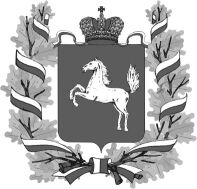 